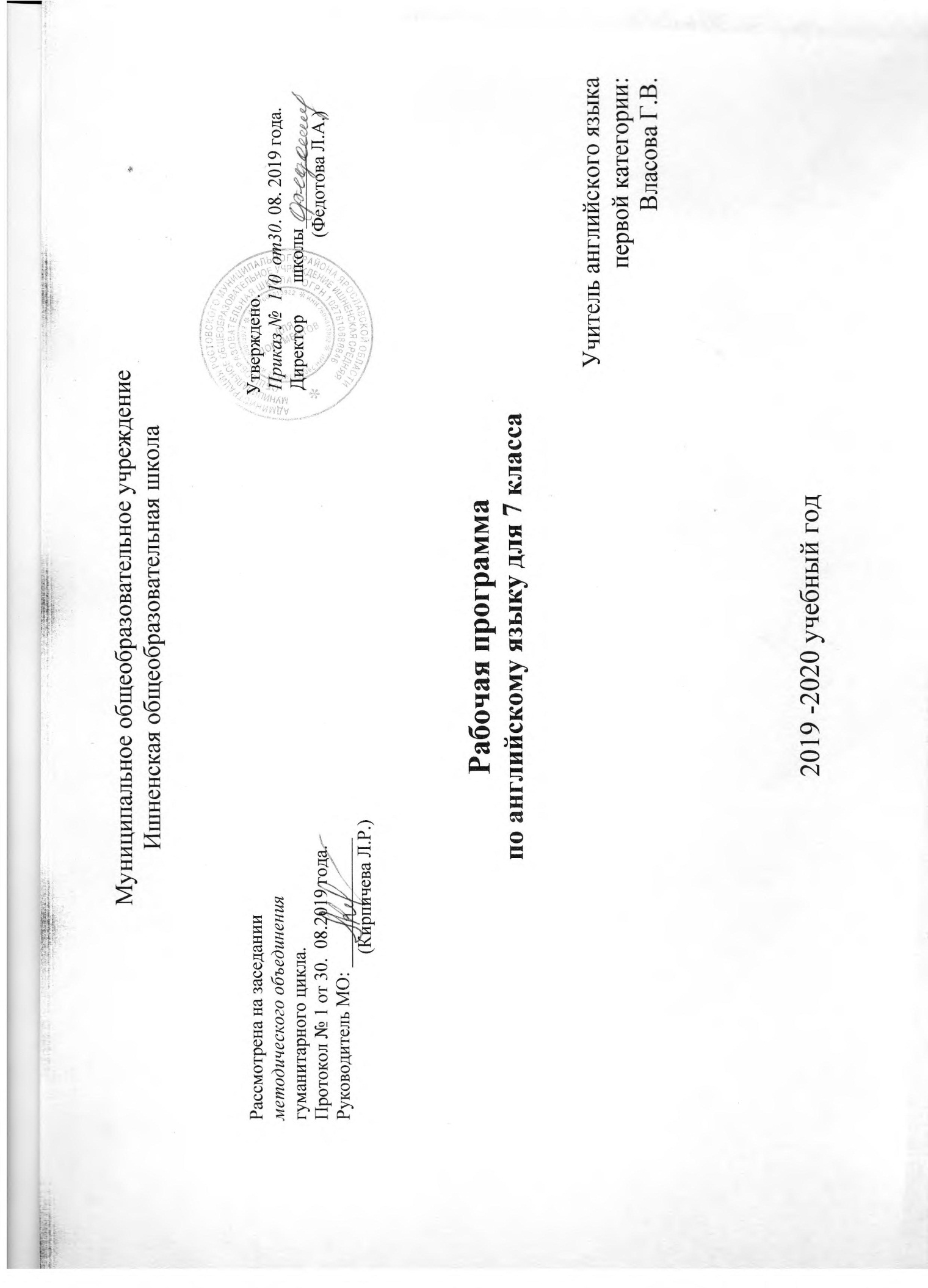 ПОЯСНИТЕЛЬНАЯ ЗАПИСКАДанная рабочая программа основывается на федеральном компоненте государственного стандарта основного общего образования по иностранным языкам, примерных программах для основной школы, концептуальных положениях учебных программ по английскому языку, разработанных О.В.Афанасьевой. Рабочая программа ориентирована на использование учебника О.В. Афанасьевой, И.В.Михеевой «Английский язык» 7 класс, для общеобразовательных учреждений и школ с углубленным изучением английского языка. Отводится 102 часа на изучение английского языка в 7 классе, из расчёта 3 учебных часа в неделю. Иностранный язык расширяет лингвистический кругозор учащихся, способствует формированию культуры общения, содействует общему речевому развитию учащихся. В этом проявляется взаимодействие всех языковых учебных предметов, способствующих формированию основ филологического образования школьников.      В качестве интегративной цели обучения рассматривается формирование иноязычной коммуникативной компетенции, то есть способности и реальной готовности школьников осуществлять иноязычное общение и добиваться взаимопонимания с носителями иностранного языка, а также развитие и воспитание средствами учебного предмета.Иностранный язык как учебный предмет характеризуется:Меж предметностью (содержанием речи на иностранном языке могут быть сведения из разных областей знания, например, литературы, искусства, истории, географии, математики и др);Многоуровнистью (с одной стороны, необходимо овладение различными языковыми средствами, соотносящимися с аспектами языка: лексическим, грамматическим, фонетическим, с другой стороны – умениями в четырех видах деятельности);многофункциональностью (может выступать как цель обучения и как средство приобретения сведений в самых различных областях знания).Задачи:использование специфики предмета для формирования у учащихся целостного представления о мире, а также о способах деятельности по получению необходимых знаний о нём;приобретение у учащихся опыта разнообразной деятельности в различных формах межличностного взаимодействия, направленного на познание и самопознание;подготовка учащихся к осознанному выбору индивидуальной образовательной траектории, осознанному выбору профессии.Цели:развитие у школьников коммуникативной компетенции в совокупности её составляющих: речевой, языковой, социокультурной, компенсаторной, учебно-познавательной;воспитание качеств гражданина и патриота, развитие национального самосознания, стремление к взаимопониманию между людьми разных сообществ, толерантного    отношения к проявлениям иной культуры;развитие понимания важности изучения иностранного языка в современном мире потребности пользоваться им как средством общения, познания, самореализации и социальной адаптации.Речевая компетенция предполагает развитие коммуникативных умений в 4-х основных видах речевой деятельности: говорении, аудировании, чтении, письме.Языковая компетенция связана с овладением новыми языковыми средствами общения (фонетическими, лексическими, грамматическими, орфографическими) в соответствии с тематикой, проблематикой и ситуациями общения, отобранными для основной школы, а также с расширением базовых знаний о системе изучаемого языка, разных способах выражения мысли на родном и английском языках.	Социокультурная компетенция предполагает приобщение учащихся к культуре, традициям и реалиям стран изучаемого языка в рамках тем, сфер и ситуаций общения, отвечающих опыту, интересам, психологическим особенностям учащихся основной школы в 7 классе; формирование умения представлять свою родную страну, её культуру в условиях иноязычного межкультурного общения.Компенсаторная компетенция связана с развитием умений выходить из положения в условиях дефицита языковых и речевых средств при получении и передаче информации.Учебно-познавательная компетенция предполагает дальнейшее развитие общих и специальных учебных умений, ознакомление учащихся с рациональными способами и приёмами самостоятельного изучения языков и культур, в том числе с использованием новых информационных технологий.Развитие и воспитание связано с пониманием важности изучения иностранного языка в современном мире и потребности пользоваться им как средством общения, познания, самореализации и социальной адаптации; воспитание чувства гражданина, патриота; развитие национального самосознания, стремления к взаимопониманию между людьми разных сообществ, толерантного отношения к проявлению других культур.Монологическая речь.Предполагает умение:Кратко высказываться о фактах, событиях, используя такие типы речи, как описание, повествование, сообщение, эмоциональные и оценочные суждения;Передавать содержание \ основную мысль прочитанного с опорой на текст;Делать сообщение в связи с прочитанным \ прослушанным текстом.Аудирование.Владение умениями аудирования предполагает понимание несложного текстов с разной глубиной проникновения в их содержание (с пониманием основного содержания текста, с выборочным и полным пониманием текста) в зависимости от коммуникативной задачи и функционального типа текста.Содержание текстов должно соответствовать возрастным особенностям и интересам учащихся, иметь образовательную ценность. Время звучания текстов – до 3 минут.Выделить основную мысль в воспринимаемом тексте;Выбирать главное и опускать второстепенные факты;Игнорировать незнакомый языковой материал, не мешающий выполнению речевой задачи; понимать необходимую информацию в сообщениях прагматического характера с опорой на языковую догадку или контекст.Чтение.Умение понимать аутентичные тексты с различной глубиной и точностью проникновения в их содержание. Содержание должно соответствовать возрастным особенностям и интересам учащихся, иметь образовательную и воспитательную ценность, воздействовать на эмоциональную сферу школьника.Чтение с пониманием основного содержания осуществляется на аутентичных текстах, отражающих особенности культуры стран изучаемого языка с учётом культурной вариативности и предполагает умения: Определять тему и прогнозировать содержание текста по заголовку и другим вербальным и невербальным опорам;Выделять основную мысль;Отделять главные факты от второстепенных.Чтение с полным пониманием содержания осуществляется на адаптированных текстах разных жанров и предполагает умения:Полного и точного понимания содержания текста на основе его информативной переработки (использования языковой и смысловой догадки, выборочного перевода, использования страноведческих комментариев и т.д.);Устанавливать логическую последовательность основных фатов \ событий в тексте; явные следственно-причинные связи;Оценивать полученную информацию и формировать на её основе мнения и суждения.Овладение письмом предусматривает развитие навыков:делать выписки из текста;Писать короткие поздравления с днём рождения, другими праздниками заполнять бланки (указывать имя, фамилию, возраст, пол, гражданство, адрес); выражать пожелания. Писать личные письма с опорой на образец (расспрашивать адресата о его жизни, делах, сообщать аналогичную информацию о себе, выражать благодарность, просьбу). Выполнять письменные проекты (индивидуально и в группе) по тематике общения.Специальные учебные умения:осуществлять информационную переработку иноязычных текстов, раскрывая разнообразными способами значение новых слов, определяя грамматическую форму;пользоваться словарями, справочниками, в том числе электронными;участвовать в проектной деятельности, в том числе межпредметного характера, требующей использования иноязычных источников информации.Языковая грамотность.Графика и орфография. Знание правил чтения и написания новых слов в пределах изучаемой тематики и проблематики общения, применение знаний в процессе изучения английского языка.Фонетика. Навыки адекватного произношения и различия на слух всех звуков английского языка. Соблюдение правильного ударения в словах и фразах. Членение предложений на смысловые группы. Соблюдение правильной интонации в различных типах предложений.Совершенствование слухо-произносительных навыков применительно к новому языковому и речевому материалу.Овладение новыми моделями интонирования с опорой на фонетическую разметку текста монологического и диалогического характера.Лексика. Расширение продуктивного и рецептивного лексического минимума за счёт лексических средств, обслуживающих новые темы, проблемы, ситуации общения (добавляется около 300 новых лексических единиц).Социокультурные знания и умения.Учащиеся учатся осуществлять межличностное и межкультурное общение, применять знания о национально-культурных особенностях своей страны и стран(ы) изучаемого языка, полученные как на уроках иностранного языка, так и в процессе изучения других предметов. Овладевают знаниями о:значении английского языка в современном мире, статусе данного языка как родного, единственного государственного или одного из нескольких государственных языков, языка межнационального или корпоративного общения, а также о моделях использования данного языка в современном мире; как средства продолжения образования у себя в стране или за её пределами, как основы для карьерного роста, расширения индивидуального информационного пространства и т.д.наиболее употребительной тематической фоновой и биоэквивалентной лексике и реалиях при изучении учебных тем; традиций в питании, проведение выходных дней, основные национальные праздники, этикетные особенности посещения гостей, сферы обслуживания;социокультурном портрете и культурном наследии стран изучаемого языка;различиях в ситуациях формального и неформального общения в рамках изучаемых предметов речи.Предусматривается овладение умениями:представлять родную страну и культуру на иностранном языке;оказывать помощь зарубежным гостям в ситуациях повседневного общения;находить общее и культурно-специфическое в развитии родной страны и стран изучаемого языкаИзучение английского языка в 7 классе направлено на достижение следующих целей:1) развитие иноязычной коммуникативной компетенции в совокупности ее составляющих - речевой, языковой, социокультурной, компенсаторной, учебно-познавательной.Речевая компетенция - развитие коммуникативных умений в четырех основных видах речевой деятельности (говорении, аудировании, чтении, письме);умение планировать свое речевое и неречевое поведение.Языковая компетенция - систематизация ранее изученного материала; овладение новыми языковыми средствами (фонетическими, орфографическими, лексическими, грамматическими) в соответствии с отобранными темами, сферами и ситуациями общения: увеличение объема используемых лексических единиц; развитие навыков оперирования языковыми единицами в коммуникативных целях.                                                                                                           Социокультурная    компетенция -   увеличение объема знаний о социокультурной специфике стран/страны изучаемого языка, совершенствование умений строить свое речевое и неречевое поведение адекватно этой специфике, формирование умения выделять общее и специфическое в культуре родной страны и страны изучаемого языка.Компенсаторная компетенция - развитие умений выходить из положения в условиях дефицита языковых средств при получении и передаче информации.Учебно-познавательная компетенция - дальнейшее развитие общих и специальных учебных умений, позволяющих совершенствовать учебную деятельность по овладению иностранным языком, удовлетворять сего помощью познавательные интересы в других областях знания, в том числе с использованием новых информационных технологий.Обучение английскому языку по учебнику Английский язык   О. В. Афанасьевой из серии «Новый курс английского языка» обеспечивает преемственность, реализует требования государственного стандарта, учитывает основные характеристики современного учебника и соответствует действующим программам обучения иностранным языкам в средней общеобразовательной школе.Коммуникативная компетенция развивается в соответствии с отобранными для данной ступени обучения темами, проблемами и ситуациями. Общения в пределах следующих сфер общения: социально-бытовой, учебно-трудовой, социально-культурной.Расширяется спектр общеучебных и специальных учебных умений, таких, как умение пользоваться справочником учебника, двуязычным словарем, толковым английским словарем, Интернетом, мобильным телефоном, электронной почтой.Наличие межпредметной взаимосвязи в Стандартах по-иностранному и русскому языкам позволяет формировать и развивать коммуникативную культуру на родном и иностранном языках. Родной и иностранный языки расширяют лингвистический кругозор учащихся, способствуют формированию культуры общения, содействуют общему речевому развитию. В этом проявляется взаимодействие всех языковых учебных предметов, способствующих формированию основ филологического образования школьников.Федеральный компонент образовательного стандарта по иностранному языку позволяет успешно реализовать межпредметные связи и с другими учебными предметами, чему способствует специфика иностранного языка как учебного предмета: предметное содержание речи может затрагивать любые области знания (гуманитарные, естественнонаучные, прикладные), а иноязычная речь может быть использована в любых сферах деятельности.Новизна рабочей учебной программы заключается в следующем:- конкретизирована программа для данного курса обучения: предлагается распределение часов по темам с включением в каждую из них проектной работы в рамках реализации личностно-ориентированного подхода; - применяются современные компьютерные технологии, аудио и видеоматериалы, разнообразный наглядно-иллюстративный материал. Объектами контроля являются все виды речевой деятельности: говорение, аудирование, чтение, письмо. Виды контроля уровня обученности учащихся:- текущий (проводится ежеурочно)- тематический (проводится после изучения темы в конце каждой четверти)- итоговый (проводится в конце учебного года)Техническое оснащение: компьютер, CD-  аудиоцентр, интерактивная доска.Формы контроля В седьмом   классе предусмотрены следующие виды контроля:-промежуточный и итоговый (административный) контроль по одному из аспектов речевой деятельности;-тематический контроль устной речи, диктанты;-всех видов речевой деятельности в виде тестов по чтению, аудированию, тематический контроль устной речи, диктанты по письму в конце года (итоговый).Требования к уровню подготовкиУченик научится:в области говорения- начинать поддерживать разговор, деликатно выходить из разговора, заканчивать общение; поздравлять, выражать пожелания и реагировать на них; выражать благодарность, вежливо переспрашивать, отказываться, соглашаться;- обращаться с просьбой и выражать готовность/отказ ее выполнить; давать совет и принимать/не принимать его;приглашать к действию/взаимодействию и соглашаться/не соглашаться принять в нем участие;- излагать основное содержание прочитанного с опорой на текст;- делать сообщения по результатам проведенной проектной работы;в области аудирования - понимать основное содержание несложных аутентичных текстов, относящихся к различным коммуникативным типам речи (сообщение/рассказ);- выборочно понимать нужную или интересующую информацию в сообщениях прагматического характера с опорой на языковую догадку, контекст;в области чтения- читать и понимать основное содержание аутентичных художественных и научно-популярных текстов (определять тему, основную мысль, причинно-следственные связи в тексте, кратко и логично излагать его содержание, оценивать прочитанное, сопоставлять факты в культурах);- читать текст с выборочным пониманием нужной или интересующей информации (просмотреть текст или несколько коротких текстов и выбрать нужную, интересующую учащихся информацию для дальнейшего использования в процессе общения или расширения знаний по проблеме текста/текстов);в области письма и письменной речи - делать выписки из текста;- составлять план текста;- писать поздравления с праздниками, выражать пожелания (объемом до 30 слов, включая адрес);- заполнять анкеты, бланки, указывая имя, фамилию, пол, возраст, гражданство, адрес;Ученик получит возможность научиться:в области говорения- выражать свою точку зрения, выражать согласие/несогласие с мнением партнера; высказывать одобрение/неодобрение относительно мнения партнера;- высказываться о фактах и событиях, используя такие типы речи, как повествование, сообщение, описание;- высказывать свое мнение в связи с прочитанным и прослушанным текстом;- запрашивать и сообщать фактическую информацию (кто?, что?, где?, когда?, куда?, как?, с кем?, почему?), переходя с позиции спрашивающего на позицию отвечающего.в области аудирования уметь определять тему и факты сообщения, вычленять смысловые вехи; выделять главное, опуская второстепенное;в области чтения- читать с полным пониманием несложные аутентичные тексты, ориентированные на предметное содержание речи на этом этапе, на основе языковой и контекстуальной догадки, словообразовательного анализа, использования словаря;кратко излагать содержание прочитанного; выражать свое мнение, соотносить со своим опытом;в области письма и письменной речи - писать личное письмо с опорой на образец (расспрашивать адресата о его жизни, здоровье, делах, сообщать то же о себе, своей семье, друзьях, событиях жизни и делах, выражать просьбу и благодарность в соответствии с нормами, принятыми в англоязычных странах).Учащиеся также должны быть в состоянии в конце второго этапа обучения использовать приобретенные знания и умения в практической деятельности и повседневной жизни для:- достижения взаимопонимания в процессе устного и письменного общения с носителями иностранного языка;- создания целостной картины поликультурного мира, осознания места и роли родного языка и изучаемого иностранного языка в этом мире;- приобщения к ценностям мировой культуры через иноязычные источники информации (в том числе мультимедийные);- ознакомления представителей других стран с культурой своего народа; осознания себя гражданином своей страны и мира.Учебно-методический комплект:Английский язык 7 класс.: учеб. Для общеобразовательных  учреждений и школ с углубленным изучением английского языка / О.В. Афанасьева, И. В. Михеева.-6-е изд., Просвещение,2017.Рабочая тетрадьКнига для учителяАудиодискДополнительная литература:Елена Воронова: Английский язык. 7 класс. Тесты. Дидактические материалы к уч. О.В.Афанасьевой "English VIII" изд. «Айрис – Пресс» 2014 г.
Интернет-источники.Календарно-тематическое планирование, 7 классУМК: Афанасьева О.В., Михеева И.В.  Английский язык, 7 класс, М., Просвещение,2014,Учебник для общеобразовательных учреждений и школ с углубленным изучением английским языка,34 учебных недель = 102 часа№п/пп/пТема урокаТема урокаПланируемые     результаты (в соответствии с ФГОС )Планируемые     результаты (в соответствии с ФГОС )Планируемые     результаты (в соответствии с ФГОС )Планируемые     результаты (в соответствии с ФГОС )Планируемые     результаты (в соответствии с ФГОС )Планируемые     результаты (в соответствии с ФГОС )Планируемые     результаты (в соответствии с ФГОС )Планируемые     результаты (в соответствии с ФГОС )СодержаниеСодержаниеПредметныерезультатыПредметныерезультатыУДДЛичностные результатыЛичностные результатыЛичностные результаты123344556777Раздел I. Россия - Родина моя-10 уроков.Раздел I. Россия - Родина моя-10 уроков.Раздел I. Россия - Родина моя-10 уроков.Раздел I. Россия - Родина моя-10 уроков.Раздел I. Россия - Родина моя-10 уроков.Раздел I. Россия - Родина моя-10 уроков.Раздел I. Россия - Родина моя-10 уроков.Раздел I. Россия - Родина моя-10 уроков.Раздел I. Россия - Родина моя-10 уроков.Раздел I. Россия - Родина моя-10 уроков.Раздел I. Россия - Родина моя-10 уроков.Раздел I. Россия - Родина моя-10 уроков.11.1География России. Развитие навыков составления монологического высказывания по теме.Повторяют материал по теме. В процессе введения в темуактивизируют навыки говорения. Закрепляют навыки употребления в речи настоящего неопределённого времени. Учатся задавать специальные вопросы и отвечать на них.Повторяют материал по теме. В процессе введения в темуактивизируют навыки говорения. Закрепляют навыки употребления в речи настоящего неопределённого времени. Учатся задавать специальные вопросы и отвечать на них.Умеют правильно и четко давать ответы на поставленные вопросы.Умеют правильно и четко давать ответы на поставленные вопросы.П: уметь искать и выделять информацию в предложенных упражнениях.Р: уметь выполнять учебные действия.К: аргументировать свою позицию и координировать ее с позициями партнеров.П: уметь искать и выделять информацию в предложенных упражнениях.Р: уметь выполнять учебные действия.К: аргументировать свою позицию и координировать ее с позициями партнеров.П: уметь искать и выделять информацию в предложенных упражнениях.Р: уметь выполнять учебные действия.К: аргументировать свою позицию и координировать ее с позициями партнеров.Формирование навыков исследования текста. Стремление к лучшему осознанию культуры своей страны  и готовность содействовать ознакомлению с ней представителей других стран.Формирование навыков исследования текста. Стремление к лучшему осознанию культуры своей страны  и готовность содействовать ознакомлению с ней представителей других стран.21.2Особенности политической системы России. Президент. Премьер-министр и министерства. Парламент. Развитие навыков устной речи.Изучают важность представлений учащихся о своей стране. Активизируют навыки составления монологического высказывания по теме.Изучают важность представлений учащихся о своей стране. Активизируют навыки составления монологического высказывания по теме.Умеют говорить о своей стране. Умеют выражать своё мнение.Умеют говорить о своей стране. Умеют выражать своё мнение.ПР: ставить и формулировать проблему.Р Р. выделять и формулировать то, что уже усвоено.К: уметь определять общую цель и пути ее достижения.ПР: ставить и формулировать проблему.Р Р. выделять и формулировать то, что уже усвоено.К: уметь определять общую цель и пути ее достижения.ПР: ставить и формулировать проблему.Р Р. выделять и формулировать то, что уже усвоено.К: уметь определять общую цель и пути ее достижения.Формирование навыков взаимодействия в группе.Формирование навыков взаимодействия в группе.31.3Население России. Города. Развитие навыков монологической речи.Выполняют задания  с последующей самопроверкой по алгоритму выполнения при консультативной помощи учителя.Выполняют задания  с последующей самопроверкой по алгоритму выполнения при консультативной помощи учителя.Умеют говорить на заданную тему, опираясь на текст в учебнике. Передают основное содержание, основную мысль  текста.Умеют говорить на заданную тему, опираясь на текст в учебнике. Передают основное содержание, основную мысль  текста.П: уметь устанавливать аналогиР: планировать алгоритм ответа.К: устанавливать причинно-следственные связи.П: уметь устанавливать аналогиР: планировать алгоритм ответа.К: устанавливать причинно-следственные связи.П: уметь устанавливать аналогиР: планировать алгоритм ответа.К: устанавливать причинно-следственные связи.Формирование навыков исследовательской деятельности.Формирование навыков исследовательской деятельности.41.4Экологическая ситуация в России. Активизация навыков говорения с опорой на текст.Формируют умения построения и реализации новых знаний. Обучаются навыкам говорения по теме в формате ОГЭ.Формируют умения построения и реализации новых знаний. Обучаются навыкам говорения по теме в формате ОГЭ.Научиться использовать предложения условия  и времени в устной и письменной речи.Научиться использовать предложения условия  и времени в устной и письменной речи.П: формулировать познавательную цель.Р: регулировать свою деятельность.К: способствовать продуктивной кооперации.П: формулировать познавательную цель.Р: регулировать свою деятельность.К: способствовать продуктивной кооперации.П: формулировать познавательную цель.Р: регулировать свою деятельность.К: способствовать продуктивной кооперации.Формирование активной жизненной позиции. Лучшее осознание себя гражданином своей страны.Формирование активной жизненной позиции. Лучшее осознание себя гражданином своей страны.51.5Традиции и обычаи в России. Развитие навыков чтения и перевода.Закрепляют навыков чтения и перевода. Обучаются  как выполнять задание по говорению по опциям.Закрепляют навыков чтения и перевода. Обучаются  как выполнять задание по говорению по опциям.Разыгрывают диалог с опорой на текст.Разыгрывают диалог с опорой на текст.П: создавать обобщения.Р: уметь отвечать на вопросы теста.К: строить логическое умозаключение.П: создавать обобщения.Р: уметь отвечать на вопросы теста.К: строить логическое умозаключение.П: создавать обобщения.Р: уметь отвечать на вопросы теста.К: строить логическое умозаключение.Формирование навыков действия при консультативной помощи учителя.Формирование навыков действия при консультативной помощи учителя.61.6Выдающиеся люди России. Развитие монологической речи.Читают и переводят текст. Активизируют навыки  составления монолога с опорой на текст.Читают и переводят текст. Активизируют навыки  составления монолога с опорой на текст.Усовершенствуют навыки использования грамматического материала  в устной и письменной речи.Усовершенствуют навыки использования грамматического материала  в устной и письменной речи.П: уметь синтезировать полученную информацию.Р: определять меры усвоения изученного материала.К: выполнять учебные действия.П: уметь синтезировать полученную информацию.Р: определять меры усвоения изученного материала.К: выполнять учебные действия.П: уметь синтезировать полученную информацию.Р: определять меры усвоения изученного материала.К: выполнять учебные действия.Формирование навыков самодиагностики по алгоритму выполнения задачи.Формирование навыков самодиагностики по алгоритму выполнения задачи.71.7Достопримечательности Москвы. Защита мини проектов.Обучаются выразительному чтению, переводу. Закрепляют  навыки аудирования.Обучаются выразительному чтению, переводу. Закрепляют  навыки аудирования.Адекватно произносят и различают на слух все звуки английского языка, соблюдают правильное ударение в словах и фразах.Адекватно произносят и различают на слух все звуки английского языка, соблюдают правильное ударение в словах и фразах.П: ориентироваться в разнообразии способов решения задач.Р: работать самостоятельно.К: формулировать свои затруднения.П: ориентироваться в разнообразии способов решения задач.Р: работать самостоятельно.К: формулировать свои затруднения.П: ориентироваться в разнообразии способов решения задач.Р: работать самостоятельно.К: формулировать свои затруднения.Формирование навыков индивидуального выполнения заданий.Формирование навыков индивидуального выполнения заданий.81.8Драматизация диалога: Возвращение с каникул. Развитие умений диалогической речи на основе прослушанного текста.Закрепляют лексико-грамматических навыки. Изучают новые географические названия, выполняют грамматические упражнения.Закрепляют лексико-грамматических навыки. Изучают новые географические названия, выполняют грамматические упражнения.Научились готовить сообщения с новыми географическими названиями.Научились готовить сообщения с новыми географическими названиями.П: искать и выделять нужную информацию.Р: уметь оценивать то, что уже усвоено.К: уметь читать и понимать прочитанное.П: искать и выделять нужную информацию.Р: уметь оценивать то, что уже усвоено.К: уметь читать и понимать прочитанное.П: искать и выделять нужную информацию.Р: уметь оценивать то, что уже усвоено.К: уметь читать и понимать прочитанное.Формирование навыков взаимодействия.Формирование навыков взаимодействия.91.9Чтение текста: Государственные праздники России. Празднуете ли вы государственные праздники в вашей семье?Обучаются чтению и переводу текста. Совершенствуют навыки выразительного чтения и перевода. Знакомятся  с форматом устной части ОГЭ-монологическое высказывание по теме с опорой на опции.Обучаются чтению и переводу текста. Совершенствуют навыки выразительного чтения и перевода. Знакомятся  с форматом устной части ОГЭ-монологическое высказывание по теме с опорой на опции.Учатся  пользоваться лексическим материалом  во всех видах речевой деятельности.Учатся  пользоваться лексическим материалом  во всех видах речевой деятельности.П: уметь узнавать объекты в соответствии с их содержанием.Р: формулировать учебную задачу.К: обращаться за помощью.П: уметь узнавать объекты в соответствии с их содержанием.Р: формулировать учебную задачу.К: обращаться за помощью.П: уметь узнавать объекты в соответствии с их содержанием.Р: формулировать учебную задачу.К: обращаться за помощью.Формирование навыков контроля своей деятельностиФормирование навыков контроля своей деятельности101.10Актуализация знаний и умений по теме: Россия. Орфографический диктант.Обучаются навыкам говорения. Учатся оформлять монолог в устной речи.Учатся начинать и заканчивать монолог. Составляют вступление и заключение.Обучаются навыкам говорения. Учатся оформлять монолог в устной речи.Учатся начинать и заканчивать монолог. Составляют вступление и заключение.Учится передавать основное содержание текста с опорой на вопросы.Учится передавать основное содержание текста с опорой на вопросы.П: уметь выделять необходимую информацию в тексте.Р: понимать смысл произведения.К: формулировать собственное мнение.П: уметь выделять необходимую информацию в тексте.Р: понимать смысл произведения.К: формулировать собственное мнение.П: уметь выделять необходимую информацию в тексте.Р: понимать смысл произведения.К: формулировать собственное мнение.Формирование активной жизненной позиции, позицию гражданина своей страны и патриота.Формирование активной жизненной позиции, позицию гражданина своей страны и патриота.Раздел II.Английский язык-язык мира.23 урока.Раздел II.Английский язык-язык мира.23 урока.Раздел II.Английский язык-язык мира.23 урока.Раздел II.Английский язык-язык мира.23 урока.Раздел II.Английский язык-язык мира.23 урока.Раздел II.Английский язык-язык мира.23 урока.Раздел II.Английский язык-язык мира.23 урока.Раздел II.Английский язык-язык мира.23 урока.Раздел II.Английский язык-язык мира.23 урока.Раздел II.Английский язык-язык мира.23 урока.Раздел II.Английский язык-язык мира.23 урока.Раздел II.Английский язык-язык мира.23 урока.112.1Тема: Английский- язык мира. Введение и первичное закрепление новой лексики по теме.Закрепляют  навыки диалогической речи.Закрепляют  навыки диалогической речи.Умеют правильно и четко давать ответы на поставленные вопросы.Умеют правильно и четко давать ответы на поставленные вопросы.П: уметь искать и выделять информацию в предложенных упражнениях.Р: уметь выполнять учебные действия.К: аргументировать свою позицию и координировать ее с позициями партнеров.П: уметь искать и выделять информацию в предложенных упражнениях.Р: уметь выполнять учебные действия.К: аргументировать свою позицию и координировать ее с позициями партнеров.П: уметь искать и выделять информацию в предложенных упражнениях.Р: уметь выполнять учебные действия.К: аргументировать свою позицию и координировать ее с позициями партнеров.Формирование навыков исследования текста.Формирование навыков исследования текста.12-132.2Чтение текста: Англо –говорящий мир. Выполнение упражнений по тексту. Обучение чтению и письменной речи.Обучаются навыкам чтения и перевода текста об англо-говорящих странах. Совершенствуют навыки говорения по теме.Обучаются навыкам чтения и перевода текста об англо-говорящих странах. Совершенствуют навыки говорения по теме.Учатся говорить об англо-  говорящих странах. Могут составить текст и выступить перед одноклассниками.Учатся говорить об англо-  говорящих странах. Могут составить текст и выступить перед одноклассниками.П: узнавать объекты в соответствии с содержанием.Р: формировать ситуацию саморегуляция эмоциональных состояний.К: уметь определять общую цель и пути ее достижения.П: узнавать объекты в соответствии с содержанием.Р: формировать ситуацию саморегуляция эмоциональных состояний.К: уметь определять общую цель и пути ее достижения.П: узнавать объекты в соответствии с содержанием.Р: формировать ситуацию саморегуляция эмоциональных состояний.К: уметь определять общую цель и пути ее достижения.Формирование навыков взаимодействия в группе.Формирование навыков взаимодействия в группе.12-132.3Грамматика. Простые времена (Настоящее Прошедшее, Будущее)Выполняют задания с последующей самопроверкой по алгоритму выполнения при консультативной помощи учителя.Выполняют задания с последующей самопроверкой по алгоритму выполнения при консультативной помощи учителя.Научиться использовать различные времена в монологической и диалогической речи.Научиться использовать различные времена в монологической и диалогической речи.П: уметь устанавливать аналогиР: планировать алгоритм ответа.К: устанавливать причинно-следственные связи.П: уметь устанавливать аналогиР: планировать алгоритм ответа.К: устанавливать причинно-следственные связи.П: уметь устанавливать аналогиР: планировать алгоритм ответа.К: устанавливать причинно-следственные связи.Формирование навыков исследовательской деятельности.Формирование навыков исследовательской деятельности.142.4Грамматика. Длительные времена (Настоящее, Прошедшее, Будущее). Знакомство с правилами образования времен и закрепление в упражнениях.Формируют умения построения и реализации новых знаний. Совершенствуют свои грамматические навыки.Формируют умения построения и реализации новых знаний. Совершенствуют свои грамматические навыки.Умеют и стараются использовать предложения условия  и времени в устной и письменной речи.Умеют и стараются использовать предложения условия  и времени в устной и письменной речи.П: формулировать познавательную цель.Р: регулировать свою деятельность.К: способствовать продуктивной кооперации.П: формулировать познавательную цель.Р: регулировать свою деятельность.К: способствовать продуктивной кооперации.П: формулировать познавательную цель.Р: регулировать свою деятельность.К: способствовать продуктивной кооперации.Формирование мотивации к самосовершенствованию.Формирование мотивации к самосовершенствованию.152.5Грамматика. Исчисляемые и неисчисляемые существительные. Образование форм множественного числа существительных. Знакомство с правилами и выполнение упражнений на закрепление материала.Выполняют  задания по грамматике с последующей самопроверкой.Выполняют  задания по грамматике с последующей самопроверкой.Учатся  работать с таблицами, знают как правильно составлять предложения по образцам.Учатся  работать с таблицами, знают как правильно составлять предложения по образцам.П: создавать обобщения.Р: уметь отвечать на вопросы теста.К: строить логическое умозаключение.П: создавать обобщения.Р: уметь отвечать на вопросы теста.К: строить логическое умозаключение.П: создавать обобщения.Р: уметь отвечать на вопросы теста.К: строить логическое умозаключение.Формирование навыков действия при консультативной помощи учителя.Формирование навыков действия при консультативной помощи учителя.16-172.6Сравнение видо - временных форм английского глагола. Исключения из правил. Занимаются формирование м своих умений грамматически и коммуникативно употреблять времена. Выполняют  тест  по грамматике, проверяют  и анализируют типичные ошибки.Занимаются формирование м своих умений грамматически и коммуникативно употреблять времена. Выполняют  тест  по грамматике, проверяют  и анализируют типичные ошибки.Научиться пользоваться грамматическим материалом в устной и письменной речи.Научиться пользоваться грамматическим материалом в устной и письменной речи.П: уметь синтезировать полученную информацию.Р: определять меры усвоения изученного материала.К: выполнять учебные действия.П: уметь синтезировать полученную информацию.Р: определять меры усвоения изученного материала.К: выполнять учебные действия.П: уметь синтезировать полученную информацию.Р: определять меры усвоения изученного материала.К: выполнять учебные действия.Формирование навыков самодиагностики по алгоритму выполнения задачи.Формирование навыков самодиагностики по алгоритму выполнения задачи.16-172.7Активизация грамматики. Сложное дополнение.Закрепляют пройденный материал в средней школе. Выполняют   упражнения по учебнику .Переводят предложения с русского на английский язык.Закрепляют пройденный материал в средней школе. Выполняют   упражнения по учебнику .Переводят предложения с русского на английский язык.Умеют строить предложения со сложным дополнением.Умеют строить предложения со сложным дополнением.П: ориентироваться в разнообразии способов решения задач.Р: работать самостоятельно.К: формулировать свои затруднения.П: ориентироваться в разнообразии способов решения задач.Р: работать самостоятельно.К: формулировать свои затруднения.П: ориентироваться в разнообразии способов решения задач.Р: работать самостоятельно.К: формулировать свои затруднения.Формирование навыков индивидуального выполнения заданий.Формирование навыков индивидуального выполнения заданий.182.8Англо -говорящий мир. Знакомство со странами, говорящими на английском языке..Изучают новые географические названия, выполняют грамматические упражнения.Закрепляют навыки выразительного чтения и перевода. Прогнозируют содержание текста по заголовку. Выбирают нужную информацию.Изучают новые географические названия, выполняют грамматические упражнения.Закрепляют навыки выразительного чтения и перевода. Прогнозируют содержание текста по заголовку. Выбирают нужную информацию.Умеют составлять сообщения с новыми географическими названиями. Могут ответить на вопросы по тексту..Умеют составлять сообщения с новыми географическими названиями. Могут ответить на вопросы по тексту..П: искать и выделять нужную информацию.Р: уметь оценивать то, что уже усвоено.К: уметь читать и понимать прочитанное.П: искать и выделять нужную информацию.Р: уметь оценивать то, что уже усвоено.К: уметь читать и понимать прочитанное.П: искать и выделять нужную информацию.Р: уметь оценивать то, что уже усвоено.К: уметь читать и понимать прочитанное.Формирование навыков взаимодействия..Формирование навыков взаимодействия..19-202.9Грамматика. Фразовые глаголы- look, make, take, give.Повторяют пройденный   лексическо-грамматический материал. Закрепляют  навыки  перевода фразовых глаголов с русского на английский язык.Повторяют пройденный   лексическо-грамматический материал. Закрепляют  навыки  перевода фразовых глаголов с русского на английский язык.Стараются пользоваться лексическим материалом  во всех видах речевой деятельности.Стараются пользоваться лексическим материалом  во всех видах речевой деятельности.П: уметь узнавать объекты в соответствии с их содержанием.Р: формулировать учебную задачу.К: обращаться за помощью.П: уметь узнавать объекты в соответствии с их содержанием.Р: формулировать учебную задачу.К: обращаться за помощью.П: уметь узнавать объекты в соответствии с их содержанием.Р: формулировать учебную задачу.К: обращаться за помощью.Формирование навыков контроля своей деятельностиФормирование навыков контроля своей деятельности19-202.10Контрольная работа по теме: Англо- говорящий мир.Контроль навыков чтения и говорения. Закрепляют навыки монологической речи по теме.Контроль навыков чтения и говорения. Закрепляют навыки монологической речи по теме.Умеют передавать основное содержание текста с опорой на вопросы.Умеют передавать основное содержание текста с опорой на вопросы.П: уметь выделять необходимую информацию в тексте.Р: понимать смысл произведения.К: формулировать собственное мнение.П: уметь выделять необходимую информацию в тексте.Р: понимать смысл произведения.К: формулировать собственное мнение.П: уметь выделять необходимую информацию в тексте.Р: понимать смысл произведения.К: формулировать собственное мнение.Формирование эстетического вкуса.Формирование эстетического вкуса.21-222.11Классификация существительных. Образование множественного числа.Исключения из правил.Знакомятся с новым лексико -грамматическим материалом. Выполняют упражнения по закреплению  орфографических навыков.Знакомятся с новым лексико -грамматическим материалом. Выполняют упражнения по закреплению  орфографических навыков.Умеют пользоваться грамматическим материалом устной и письменной речи.Умеют пользоваться грамматическим материалом устной и письменной речи.П: обобщать понятия.Р: Самостоятельно учитывать условия достижения цели.К: инициативное планирование.П: обобщать понятия.Р: Самостоятельно учитывать условия достижения цели.К: инициативное планирование.П: обобщать понятия.Р: Самостоятельно учитывать условия достижения цели.К: инициативное планирование.Формирование навыков оценивания результатов своей деятельности.Формирование навыков оценивания результатов своей деятельности.21-222.12Определённый и неопределённый артикль. Нулевой артикль.Выполняют задания с последующей самопроверкой по алгоритму выполнения при консультативной помощи учителя. Выполняют тест и приступают к проверке и анализу типичных ошибок. Задают вопросы и пытаются понять свои ошибки.Выполняют задания с последующей самопроверкой по алгоритму выполнения при консультативной помощи учителя. Выполняют тест и приступают к проверке и анализу типичных ошибок. Задают вопросы и пытаются понять свои ошибки.Стараются правильно выполнять тест на тему-артикли.Стараются правильно выполнять тест на тему-артикли.П: уметь устанавливать аналоги.Р: выполнять учебные действия громко речевой и умственной формах.К: осознанно использовать речевые средстваП: уметь устанавливать аналоги.Р: выполнять учебные действия громко речевой и умственной формах.К: осознанно использовать речевые средстваП: уметь устанавливать аналоги.Р: выполнять учебные действия громко речевой и умственной формах.К: осознанно использовать речевые средстваРазвитие познавательных интересов.Развитие познавательных интересов.232.13Обучение диалогической речи с использованием разговорных формул классного обихода.Занимаются формированием    умений построения и реализации новых знаний. Обучаются навыкам диалогической речи.Занимаются формированием    умений построения и реализации новых знаний. Обучаются навыкам диалогической речи.Знают как правильно и чётко давать ответы на поставленные вопросы.Знают как правильно и чётко давать ответы на поставленные вопросы.П: обобщать понятия.Р: Самостоятельно учитывать условия достижения цели.К: инициативное планирование.П: обобщать понятия.Р: Самостоятельно учитывать условия достижения цели.К: инициативное планирование.П: обобщать понятия.Р: Самостоятельно учитывать условия достижения цели.К: инициативное планирование.Развитие кругозора.Развитие кругозора.24-252.14Фразовый глагол-toget. Выполнение упражнений с данным глаголом. Развитие навыков письменной речи.Выполняют задания по учебнику с последующей самопроверкой. Совершенствуют  лексико-грамматические  навыки.Выполняют задания по учебнику с последующей самопроверкой. Совершенствуют  лексико-грамматические  навыки.Научиться пользоваться грамматическим материалом устной и письменной речи.Научиться пользоваться грамматическим материалом устной и письменной речи.П: уметь ориентироваться в разнообразии способов решения задач.Р: формулировать учебную задачу.К: уметь формулировать свою позицию.П: уметь ориентироваться в разнообразии способов решения задач.Р: формулировать учебную задачу.К: уметь формулировать свою позицию.П: уметь ориентироваться в разнообразии способов решения задач.Р: формулировать учебную задачу.К: уметь формулировать свою позицию.Формирование навыков планирования своего времени.Формирование навыков планирования своего времени.24-252.15Идиомы. Активизация лексических навыков.Знакомятся с новым понятием- идиома. Закрепляют полученные знания, выполняя упражнения по учебнику. Изучают  новую лексику и закрепляют её  используя словари.Знакомятся с новым понятием- идиома. Закрепляют полученные знания, выполняя упражнения по учебнику. Изучают  новую лексику и закрепляют её  используя словари.Знают ,как читать и переводить новые слова и предложения. Умеют составлять монологи с новой лексикой.Знают ,как читать и переводить новые слова и предложения. Умеют составлять монологи с новой лексикой.П: уметь искать и выделять нужную информацию.Р: выбирать действия в соответствии с поставленной задачей.К: обращаться   к учебной литературеП: уметь искать и выделять нужную информацию.Р: выбирать действия в соответствии с поставленной задачей.К: обращаться   к учебной литературеП: уметь искать и выделять нужную информацию.Р: выбирать действия в соответствии с поставленной задачей.К: обращаться   к учебной литературеРазвитие круга интересов.Развитие круга интересов.262.16Трудности в изучении английского языка. Активизация навыков чтения.Используют справочные материалы для решения коммуникативныхзадач, учатся распознавать принадлежность слов к частям речи по    признакам. Обучаются навыкам спонтанной речи. Закрепляют навыки говорения на новом лексическом материале. Семантизируют незнакомую лексику при чтении с опорой на контекст.Используют справочные материалы для решения коммуникативныхзадач, учатся распознавать принадлежность слов к частям речи по    признакам. Обучаются навыкам спонтанной речи. Закрепляют навыки говорения на новом лексическом материале. Семантизируют незнакомую лексику при чтении с опорой на контекст.Научиться составлять план ответа по теме устно и письменно.Научиться составлять план ответа по теме устно и письменно.П: уметь ориентироваться в разнообразии способов решения задач.Р: формулировать учебную задачу.К: уметь формулировать свою позициюП: уметь ориентироваться в разнообразии способов решения задач.Р: формулировать учебную задачу.К: уметь формулировать свою позициюП: уметь ориентироваться в разнообразии способов решения задач.Р: формулировать учебную задачу.К: уметь формулировать свою позициюФормирование эстетического вкуса.Формирование эстетического вкуса.272.17Нравится ли тебе как тебя обучают английскому языку?Обучаются навыкам аудирования в формате ОГЭ. Воспринимают на слух аутентичный текст. Выделяют основную мысль в воспринимаемом на слух тексте.Обучаются навыкам аудирования в формате ОГЭ. Воспринимают на слух аутентичный текст. Выделяют основную мысль в воспринимаемом на слух тексте.Научиться пользоваться лексическим материалом во всех видах речевой деятельности.Научиться пользоваться лексическим материалом во всех видах речевой деятельности.П: определять понятия.Р: использовать речь для регуляции своих действий.К: осознанно использовать речевые средства для выражения мыслей, чувств.П: определять понятия.Р: использовать речь для регуляции своих действий.К: осознанно использовать речевые средства для выражения мыслей, чувств.П: определять понятия.Р: использовать речь для регуляции своих действий.К: осознанно использовать речевые средства для выражения мыслей, чувств.Осознание возможностей самореализации средствами иностранного языка.Осознание возможностей самореализации средствами иностранного языка.282.18Трудности перевода в английском языке. Совершенствование навыков говорения.Обучаются навыкам спонтанной речи. Закрепляют навыки говорения на новом лексическом материале. Обучаются навыкам спонтанной речи. Закрепляют навыки говорения на новом лексическом материале. Научиться читать и понимать запрашиваемую информацию. Научиться переводить слова ,фразовые глаголы выражения.Научиться читать и понимать запрашиваемую информацию. Научиться переводить слова ,фразовые глаголы выражения.П: осмысленно читать и объяснять прочитанное.Р: использовать речь для регуляции своих действий.К: строить монологическое высказываниеП: осмысленно читать и объяснять прочитанное.Р: использовать речь для регуляции своих действий.К: строить монологическое высказываниеП: осмысленно читать и объяснять прочитанное.Р: использовать речь для регуляции своих действий.К: строить монологическое высказываниеФормирование навыков сотрудничества в разных  ситуацияхФормирование навыков сотрудничества в разных  ситуациях292.19Почему ты изучаешь английский язык?Обучение навыкам монологической речи по опциям в формате ОГЭ. Формирование у учащихся умений построения и реализации новых знаний. Активизация новой лексики.Обучение навыкам монологической речи по опциям в формате ОГЭ. Формирование у учащихся умений построения и реализации новых знаний. Активизация новой лексики.Научиться использовать новую лексику в речи.Научиться использовать новую лексику в речи.П: уметь объяснять значение прочитанного.Р: планировать свою деятельность.К: овладеть умениями диалогической речи.П: уметь объяснять значение прочитанного.Р: планировать свою деятельность.К: овладеть умениями диалогической речи.П: уметь объяснять значение прочитанного.Р: планировать свою деятельность.К: овладеть умениями диалогической речи.Формирование эстетических потребностей, ценностей.Формирование эстетических потребностей, ценностей.30-322.20Знакомство с грамматическими структурамиBe/Get-c прилагательными.Формирование способностей к структурированию и систематизации изучаемого предметного содержанияФормирование способностей к структурированию и систематизации изучаемого предметного содержанияНаучиться пользоваться лексическим материалом  во всех видах речевой деятельности.Научиться пользоваться лексическим материалом  во всех видах речевой деятельности.П: уметь устанавливать аналоги.Р: выполнять учебные действия громко речевой и умственной формахК: осознанно использовать речевые средстваП: уметь устанавливать аналоги.Р: выполнять учебные действия громко речевой и умственной формахК: осознанно использовать речевые средстваП: уметь устанавливать аналоги.Р: выполнять учебные действия громко речевой и умственной формахК: осознанно использовать речевые средстваФормирование мотивации к самосовершенствованию.Формирование мотивации к самосовершенствованию.30-322.21Причины популярности изучения английского языка.Закрепляют навыки чтения текста и умения выразить своё отношение к содержанию текста. Формирование навыков говорения по опциям.Закрепляют навыки чтения текста и умения выразить своё отношение к содержанию текста. Формирование навыков говорения по опциям.Научиться  говорить в рамках определённого  промежутка времени.Научиться  говорить в рамках определённого  промежутка времени.П: выделять и формулировать познавательную цель.Р: формулировать и удерживать учебную задачу.К: владеть письменной речьюП: выделять и формулировать познавательную цель.Р: формулировать и удерживать учебную задачу.К: владеть письменной речьюП: выделять и формулировать познавательную цель.Р: формулировать и удерживать учебную задачу.К: владеть письменной речьюФормирование самооценки на основе критериев успешности учебной деятельности.Формирование самооценки на основе критериев успешности учебной деятельности.30-322.22Составление монологического высказывания по теме : Англо-говорящие страны.Формирование речевых и языковых навыков. Оформление монологического высказывания. Составление плана .Формирование речевых и языковых навыков. Оформление монологического высказывания. Составление плана .Научиться передавать основное содержание текста с опорой на вопросы.Научиться передавать основное содержание текста с опорой на вопросы.П: уметь систематизировать умения и навыки.Р: уметь работать самостоятельно.К: уметь определять общую цель и пути ее достижения.П: уметь систематизировать умения и навыки.Р: уметь работать самостоятельно.К: уметь определять общую цель и пути ее достижения.П: уметь систематизировать умения и навыки.Р: уметь работать самостоятельно.К: уметь определять общую цель и пути ее достижения.Формирование готовности вести диалог с другими людьми.Формирование готовности вести диалог с другими людьми.332.23Закрепление лексико-грамматических навыков по пройденному материалу.Формирование у учащихся деятельностных способностей. Контроль орфографических и лексико-грамматических навыков.Формирование у учащихся деятельностных способностей. Контроль орфографических и лексико-грамматических навыков.Научиться пользоваться грамматическим материалом.  Научиться пользоваться грамматическим материалом.  П: уметь объяснять значение прочитанного.Р: планировать свою деятельность.К: овладеть умениями диалогической речи.П: уметь объяснять значение прочитанного.Р: планировать свою деятельность.К: овладеть умениями диалогической речи.П: уметь объяснять значение прочитанного.Р: планировать свою деятельность.К: овладеть умениями диалогической речи.Формирование навыков индивидуального выполнения заданий.Формирование навыков индивидуального выполнения заданий.Раздел III. Я и мой мир.17 уроков.Раздел III. Я и мой мир.17 уроков.Раздел III. Я и мой мир.17 уроков.Раздел III. Я и мой мир.17 уроков.Раздел III. Я и мой мир.17 уроков.Раздел III. Я и мой мир.17 уроков.Раздел III. Я и мой мир.17 уроков.Раздел III. Я и мой мир.17 уроков.Раздел III. Я и мой мир.17 уроков.Раздел III. Я и мой мир.17 уроков.Раздел III. Я и мой мир.17 уроков.Раздел III. Я и мой мир.17 уроков.34-353.1Я и мой мир. Введение и первичное закрепление новой лексики.Организация высказываний без предварительной подготовки на заданную тему в соответствии с предложенной ситуацией общения. Закрепление навыков диалогической речи.Организация высказываний без предварительной подготовки на заданную тему в соответствии с предложенной ситуацией общения. Закрепление навыков диалогической речи.Научиться  отвечать на вопросы  в формате ОГЭ.Научиться  отвечать на вопросы  в формате ОГЭ.П: обобщать понятия.Р: Самостоятельно учитывать условия достижения цели.К: инициативное планирование.П: обобщать понятия.Р: Самостоятельно учитывать условия достижения цели.К: инициативное планирование.П: обобщать понятия.Р: Самостоятельно учитывать условия достижения цели.К: инициативное планирование.П: обобщать понятия.Р: Самостоятельно учитывать условия достижения цели.К: инициативное планирование.Формирование навыков самодиагностики по алгоритму выполнения задачи при консультативной помощи учителя.34-353.2Английский язык  для общения.Развитие культуры диалогического общения на английском языке
Развитие навыков диалогической речи.Использование речевых клише.Развитие культуры диалогического общения на английском языке
Развитие навыков диалогической речи.Использование речевых клише.Научиться вести  диалог, соблюдая нормы речевого этикета.Научиться вести  диалог, соблюдая нормы речевого этикета.П: уметь устанавливать аналоги.Р: выполнять учебные действия громко речевой и умственной формах.К: осознанно использовать речевые средстваП: уметь устанавливать аналоги.Р: выполнять учебные действия громко речевой и умственной формах.К: осознанно использовать речевые средстваП: уметь устанавливать аналоги.Р: выполнять учебные действия громко речевой и умственной формах.К: осознанно использовать речевые средстваП: уметь устанавливать аналоги.Р: выполнять учебные действия громко речевой и умственной формах.К: осознанно использовать речевые средстваФормирование мотивации к коллективной творческой деятельности.363.3Грамматика. Группа Перфектных времён. Present Perfect. Past Perfect.Учатся распознавать и употреблять в речи. Закрепление материала в упражнениях. Закрепление грамматических  навыков.Учатся распознавать и употреблять в речи. Закрепление материала в упражнениях. Закрепление грамматических  навыков.Научиться пользоваться лексико-грамматическим материалом  во всех видах речевой деятельности.Научиться пользоваться лексико-грамматическим материалом  во всех видах речевой деятельности.П: определять понятия.Р: использовать речь для регуляции своих действий.К: осознанно использовать речевые средства для выражения мыслей, чувств.П: определять понятия.Р: использовать речь для регуляции своих действий.К: осознанно использовать речевые средства для выражения мыслей, чувств.П: определять понятия.Р: использовать речь для регуляции своих действий.К: осознанно использовать речевые средства для выражения мыслей, чувств.П: определять понятия.Р: использовать речь для регуляции своих действий.К: осознанно использовать речевые средства для выражения мыслей, чувств.Формирование навыков самоанализа .Развитие умения ориентироваться в грамматике английского языка.37-383.4 Чтение текста: Великобритания -   страна традиций. Развитие и закрепление навыков чтения.Закрепление навыков чтения и перевода. Определяют основную мысль текста. Находят ключевые слова в тексте. Выполняют тест по чтению.Закрепление навыков чтения и перевода. Определяют основную мысль текста. Находят ключевые слова в тексте. Выполняют тест по чтению.Умеют выразительно читать тексты. Адекватно произносят все звуки английского языка. Соблюдают ритмико-  интонационные особенности предложений. Кратко высказываются на заданную тему.Умеют выразительно читать тексты. Адекватно произносят все звуки английского языка. Соблюдают ритмико-  интонационные особенности предложений. Кратко высказываются на заданную тему.П: выделять и формулировать познавательную цель.Р: формулировать и удерживать учебную задачу.К: владеть письменной речьюП: выделять и формулировать познавательную цель.Р: формулировать и удерживать учебную задачу.К: владеть письменной речьюП: выделять и формулировать познавательную цель.Р: формулировать и удерживать учебную задачу.К: владеть письменной речьюП: выделять и формулировать познавательную цель.Р: формулировать и удерживать учебную задачу.К: владеть письменной речьюФормирование готовности вести диалог и достигать в нем взаимопонимания.37-383.5Грамматика. Группа Перфектных времён. Future Perfect.Введение нового Перфектного времени. Закрепление нового материала, выполнение упражнений в учебнике. Составление мини- диалогов.Введение нового Перфектного времени. Закрепление нового материала, выполнение упражнений в учебнике. Составление мини- диалогов.Научиться делать сообщение на заданную темуНаучиться делать сообщение на заданную темуП: осмысленно читать и объяснять прочитанное.Р: использовать речь для регуляции своих действий.К: строить монологическое высказываниеП: осмысленно читать и объяснять прочитанное.Р: использовать речь для регуляции своих действий.К: строить монологическое высказываниеП: осмысленно читать и объяснять прочитанное.Р: использовать речь для регуляции своих действий.К: строить монологическое высказываниеП: осмысленно читать и объяснять прочитанное.Р: использовать речь для регуляции своих действий.К: строить монологическое высказываниеФормирование навыков самоконтроля.39-403.6Грамматика. Определённый артикль  и нулевой артикль с именами существительными.Введение нового материала. Определение различий на примере переводов. Формирование грамматических навыков. Закрепление лексико-грамматических навыков.Введение нового материала. Определение различий на примере переводов. Формирование грамматических навыков. Закрепление лексико-грамматических навыков.Научиться применять полученные уменияНаучиться применять полученные уменияП: уметь искать и выделять необходимую информацию.Р: уметь оценивать сделанное.К: владеть монологической контекстной речьюП: уметь искать и выделять необходимую информацию.Р: уметь оценивать сделанное.К: владеть монологической контекстной речьюП: уметь искать и выделять необходимую информацию.Р: уметь оценивать сделанное.К: владеть монологической контекстной речьюП: уметь искать и выделять необходимую информацию.Р: уметь оценивать сделанное.К: владеть монологической контекстной речьюСпособность выполнять учебные задачи39-403.7Грамматика. Фразовый глагол –to turn.Введение нового фразового глагола. Оформление тетради по фразовым глаголам.Ввод новой лексики и её первичное закрепление. Чтение  и перевод новых слов  и выражений.Введение нового фразового глагола. Оформление тетради по фразовым глаголам.Ввод новой лексики и её первичное закрепление. Чтение  и перевод новых слов  и выражений.Научиться применять полученные умения.Научиться применять полученные умения.П: уметь ориентироваться в разнообразии способов решения задач.Р: формулировать учебную задачу.К: уметь формулировать свою позициюП: уметь ориентироваться в разнообразии способов решения задач.Р: формулировать учебную задачу.К: уметь формулировать свою позициюП: уметь ориентироваться в разнообразии способов решения задач.Р: формулировать учебную задачу.К: уметь формулировать свою позициюП: уметь ориентироваться в разнообразии способов решения задач.Р: формулировать учебную задачу.К: уметь формулировать свою позициюФормирование применять полученные навыки.41-423.8Тема: Семья.  Чтение текста : “История Дэнни”Чтение и перевод текста. Обсуждение текста и выполнение упражнений по учебнику. Учащиеся выражают свою точку зрения и обосновывают её. Работа над закреплением лексики из текста. Составляют план по теме –Моя семья.Чтение и перевод текста. Обсуждение текста и выполнение упражнений по учебнику. Учащиеся выражают свою точку зрения и обосновывают её. Работа над закреплением лексики из текста. Составляют план по теме –Моя семья.Научиться передавать основное содержание текста с опорой на опции задания.Научиться передавать основное содержание текста с опорой на опции задания.П: уметь объяснять значение прочитанного.Р: планировать свою деятельность.К: овладеть умениями диалогической речи.П: уметь объяснять значение прочитанного.Р: планировать свою деятельность.К: овладеть умениями диалогической речи.П: уметь объяснять значение прочитанного.Р: планировать свою деятельность.К: овладеть умениями диалогической речи.П: уметь объяснять значение прочитанного.Р: планировать свою деятельность.К: овладеть умениями диалогической речи.Развитие познавательных интересов.41-423.9Моя семья. Формирование навыков говорения по теме.Повторение материала по теме. Закрепление и расширение лексических навыков. Формирование навыков устной речи по теме. Обучение говорению по теме с опорой на опции.Повторение материала по теме. Закрепление и расширение лексических навыков. Формирование навыков устной речи по теме. Обучение говорению по теме с опорой на опции.Научиться применять полученные умения. Правильно оформляют тему по говорению в формате ОГЭ.Научиться применять полученные умения. Правильно оформляют тему по говорению в формате ОГЭ.П: обобщать понятия.Р: Самостоятельно учитывать условия достижения цели.К: инициативное планирование.П: обобщать понятия.Р: Самостоятельно учитывать условия достижения цели.К: инициативное планирование.П: обобщать понятия.Р: Самостоятельно учитывать условия достижения цели.К: инициативное планирование.П: обобщать понятия.Р: Самостоятельно учитывать условия достижения цели.К: инициативное планирование.Формирование навыков самостоятельной работы.43-443.10Тема: Мир вокруг меня. Драматизация диалога.Формирование у учащихся навыков диалогической речи по теме – Семья и Друзья.  Обучение навыкам говорения в рамках 1 минуты без предварительной подготовки .Выполнение упражнений по учебнику.Формирование у учащихся навыков диалогической речи по теме – Семья и Друзья.  Обучение навыкам говорения в рамках 1 минуты без предварительной подготовки .Выполнение упражнений по учебнику.Научиться правильно и четко давать ответы на поставленные вопросы, учитывая временные ограничения.Научиться правильно и четко давать ответы на поставленные вопросы, учитывая временные ограничения.П: уметь ориентироваться в разнообразии способов решения задач.Р: формулировать учебную задачу.К: уметь формулировать свою позицию.П: уметь ориентироваться в разнообразии способов решения задач.Р: формулировать учебную задачу.К: уметь формулировать свою позицию.П: уметь ориентироваться в разнообразии способов решения задач.Р: формулировать учебную задачу.К: уметь формулировать свою позицию.П: уметь ориентироваться в разнообразии способов решения задач.Р: формулировать учебную задачу.К: уметь формулировать свою позицию.Формирование целостного взгляда на мир в единстве и разнообразии природы, народов, культур и религий.43-443.11Я и мой мир. Мои увлечения.Формируют навыки монологической речи. Закрепляют лексико-грамматические навыки. Совершенствуют навыки диалогической речи.Формируют навыки монологической речи. Закрепляют лексико-грамматические навыки. Совершенствуют навыки диалогической речи.Научиться рассказывать о себе, учитывая временные ограничения.Научиться рассказывать о себе, учитывая временные ограничения.П: уметь искать и выделять нужную информацию.Р: выбирать действия в соответствии с поставленной задачей.К: обращаться к учебной литературеП: уметь искать и выделять нужную информацию.Р: выбирать действия в соответствии с поставленной задачей.К: обращаться к учебной литературеП: уметь искать и выделять нужную информацию.Р: выбирать действия в соответствии с поставленной задачей.К: обращаться к учебной литературеП: уметь искать и выделять нужную информацию.Р: выбирать действия в соответствии с поставленной задачей.К: обращаться к учебной литературеФормирование мотивации к индивидуальной деятельности.453.12Мир твоих увлечений.Обучаются навыкам письменной речи. Учатся оформлять личное письмо в формате ОГЭ. Практическое занятие с дальнейшим анализом типичных ошибок. Введение понятия стилистической ошибки.Обучаются навыкам письменной речи. Учатся оформлять личное письмо в формате ОГЭ. Практическое занятие с дальнейшим анализом типичных ошибок. Введение понятия стилистической ошибки.Научиться писать письмо другу с опорой на вопросы.Научиться писать письмо другу с опорой на вопросы.П: уметь систематизировать умения и навыки.Р: уметь работать самостоятельно.К: уметь определять общую цель и пути ее достижения.П: уметь систематизировать умения и навыки.Р: уметь работать самостоятельно.К: уметь определять общую цель и пути ее достижения.П: уметь систематизировать умения и навыки.Р: уметь работать самостоятельно.К: уметь определять общую цель и пути ее достижения.П: уметь систематизировать умения и навыки.Р: уметь работать самостоятельно.К: уметь определять общую цель и пути ее достижения.Формирование навыков исследовательской деятельности.46-473.13Традиционные праздники в Великобритании.Контроль навыков монологической речи по теме. Закрепляют навыки  устной речи в формате ОГЭ.Контроль навыков монологической речи по теме. Закрепляют навыки  устной речи в формате ОГЭ.Научиться выполнять задание по говорению, опираясь на опции.Научиться выполнять задание по говорению, опираясь на опции.П: уметь систематизировать умения и навыки.Р: уметь работать самостоятельно.К: уметь определять общую цель и пути ее достижения.П: уметь систематизировать умения и навыки.Р: уметь работать самостоятельно.К: уметь определять общую цель и пути ее достижения.П: уметь систематизировать умения и навыки.Р: уметь работать самостоятельно.К: уметь определять общую цель и пути ее достижения.П: уметь систематизировать умения и навыки.Р: уметь работать самостоятельно.К: уметь определять общую цель и пути ее достижения.Стремление к самосовершенствованию в области изучения иностранных языков.46-473.14Грамматика. Идиомы:to push and to pull.Формирование у учащихся умений построения и реализации новых знаний. Введение новой лексики и её дальнейшее закрепление. Практическое занятие по переводу. Закрепление лексико- грамматических навыков по разделу. Повторение. Подготовка к лексико-грамматическому контролю.Формирование у учащихся умений построения и реализации новых знаний. Введение новой лексики и её дальнейшее закрепление. Практическое занятие по переводу. Закрепление лексико- грамматических навыков по разделу. Повторение. Подготовка к лексико-грамматическому контролю.. Научиться пользоваться грамматическим материалом устной и письменной речи.. Научиться пользоваться грамматическим материалом устной и письменной речи.П: уметь искать и выделять информацию в предложенных упражнениях.Р: уметь выполнять учебные действия.К: аргументировать свою позицию и координировать ее с позициямипартнеров.П: уметь искать и выделять информацию в предложенных упражнениях.Р: уметь выполнять учебные действия.К: аргументировать свою позицию и координировать ее с позициямипартнеров.П: уметь искать и выделять информацию в предложенных упражнениях.Р: уметь выполнять учебные действия.К: аргументировать свою позицию и координировать ее с позициямипартнеров.П: уметь искать и выделять информацию в предложенных упражнениях.Р: уметь выполнять учебные действия.К: аргументировать свою позицию и координировать ее с позициямипартнеров.Формирование навыков самостоятельной работы.48-493.15Дружба  и её значение в жизни человека.Контроль навыков диалогической речи в формате ОГЭ. Формирование способностей к структурированию и систематизации изучаемого предметного содержания.Контроль навыков диалогической речи в формате ОГЭ. Формирование способностей к структурированию и систематизации изучаемого предметного содержания.Научиться  давать развёрнутый ответ на вопрос и  отвечать на заданные вопросы четко, учитывая временные рамки.Научиться  давать развёрнутый ответ на вопрос и  отвечать на заданные вопросы четко, учитывая временные рамки.П: уметь устанавливать аналоги.Р: выполнять учебные действия громко речевой и умственной формах.К: осознанно использовать речевые средства.П: уметь устанавливать аналоги.Р: выполнять учебные действия громко речевой и умственной формах.К: осознанно использовать речевые средства.П: уметь устанавливать аналоги.Р: выполнять учебные действия громко речевой и умственной формах.К: осознанно использовать речевые средства.П: уметь устанавливать аналоги.Р: выполнять учебные действия громко речевой и умственной формах.К: осознанно использовать речевые средства.Формирование навыков самодиагностики исследовательской работы.48-493.16Грамматические структуры и их разнообразие.Повторяют видо –временные формы английского глагола. Закрепление материала в упражнениях по рабочей тетради. Повторяют сигналы Перфектной группы. Готовятся к  лексико- грамматическому контролю.Повторяют видо –временные формы английского глагола. Закрепление материала в упражнениях по рабочей тетради. Повторяют сигналы Перфектной группы. Готовятся к  лексико- грамматическому контролю.П: осмысленно читать предложения и определять формы глагола. Р: использовать речь для регуляции своих действий.К: строить грамматически правильное предложение.П: осмысленно читать предложения и определять формы глагола. Р: использовать речь для регуляции своих действий.К: строить грамматически правильное предложение.П: осмысленно читать предложения и определять формы глагола. Р: использовать речь для регуляции своих действий.К: строить грамматически правильное предложение.П: осмысленно читать предложения и определять формы глагола. Р: использовать речь для регуляции своих действий.К: строить грамматически правильное предложение.Способность к самооценке на основе критериев успешности.503.17Контрольная работа по пройденному материалу.Закрепление пройденного материала по разделам. Контроль лексико-грамматических навыков. Контроль орфографических навыков.Закрепление пройденного материала по разделам. Контроль лексико-грамматических навыков. Контроль орфографических навыков.Успешное выполнение заданий на лексику и грамматику.Успешное выполнение заданий на лексику и грамматику.П: уметь ориентироваться в разнообразии способов решения задач.Р: формулировать учебную задачу.К: уметь формулировать свою позициюП: уметь ориентироваться в разнообразии способов решения задач.Р: формулировать учебную задачу.К: уметь формулировать свою позициюП: уметь ориентироваться в разнообразии способов решения задач.Р: формулировать учебную задачу.К: уметь формулировать свою позициюП: уметь ориентироваться в разнообразии способов решения задач.Р: формулировать учебную задачу.К: уметь формулировать свою позициюРазвитие кругозора и познавательных интересов.Формирование мотивации к индивидуальной деятельностиРаздел IV. Мир во всём его разнообразии. Личность. Манеры и поведение.-14 уроков.Раздел IV. Мир во всём его разнообразии. Личность. Манеры и поведение.-14 уроков.Раздел IV. Мир во всём его разнообразии. Личность. Манеры и поведение.-14 уроков.Раздел IV. Мир во всём его разнообразии. Личность. Манеры и поведение.-14 уроков.Раздел IV. Мир во всём его разнообразии. Личность. Манеры и поведение.-14 уроков.Раздел IV. Мир во всём его разнообразии. Личность. Манеры и поведение.-14 уроков.Раздел IV. Мир во всём его разнообразии. Личность. Манеры и поведение.-14 уроков.Раздел IV. Мир во всём его разнообразии. Личность. Манеры и поведение.-14 уроков.Раздел IV. Мир во всём его разнообразии. Личность. Манеры и поведение.-14 уроков.Раздел IV. Мир во всём его разнообразии. Личность. Манеры и поведение.-14 уроков.Раздел IV. Мир во всём его разнообразии. Личность. Манеры и поведение.-14 уроков.Раздел IV. Мир во всём его разнообразии. Личность. Манеры и поведение.-14 уроков.514.1Наши привычки и пристрастия. Введение и первичное закрепление новой лексики.Активизация речевых навыков учащихся. Расширение лексического запаса слов. Тренировка памяти и внимания при изучении прилагательных Порядок слов прилагательных при описании предметов.Активизация речевых навыков учащихся. Расширение лексического запаса слов. Тренировка памяти и внимания при изучении прилагательных Порядок слов прилагательных при описании предметов.Научиться составлять рассказ о себе, о своих привычках и пристрастиях.Научиться составлять рассказ о себе, о своих привычках и пристрастиях.П: осмысленно выполнять упражнения, используя модель, данную в учебнике, для решения поставленной задачи.Р: Формулировать и удерживать учебную задачу.К:   донести свою позицию до других: оформлять свои мысли в устной и письменной речи с учётом своих учебных и жизненных  ситуаций.П: осмысленно выполнять упражнения, используя модель, данную в учебнике, для решения поставленной задачи.Р: Формулировать и удерживать учебную задачу.К:   донести свою позицию до других: оформлять свои мысли в устной и письменной речи с учётом своих учебных и жизненных  ситуаций.П: осмысленно выполнять упражнения, используя модель, данную в учебнике, для решения поставленной задачи.Р: Формулировать и удерживать учебную задачу.К:   донести свою позицию до других: оформлять свои мысли в устной и письменной речи с учётом своих учебных и жизненных  ситуаций.Способность к самооценке на основе критериев успешности.Способность к самооценке на основе критериев успешности.524.2Характер и внешность человека. Мы разные, мы похожие.Активизация речевых навыков учащихся. Расширение лексического запаса слов. Использование справочных материалов для решения коммуникативныхзадач, распознавать принадлежность слов к частям речи по    признакам.Активизация речевых навыков учащихся. Расширение лексического запаса слов. Использование справочных материалов для решения коммуникативныхзадач, распознавать принадлежность слов к частям речи по    признакам.Научиться пользоваться лексическим материалом  во всех видах речевой деятельности.Научиться пользоваться лексическим материалом  во всех видах речевой деятельности.П: обобщать понятия.Р: Самостоятельно учитывать условия достижения цели.К: инициативное планирование.П: обобщать понятия.Р: Самостоятельно учитывать условия достижения цели.К: инициативное планирование.П: обобщать понятия.Р: Самостоятельно учитывать условия достижения цели.К: инициативное планирование.Формирование эмоционально-нравственной отзывчивости.Формирование эмоционально-нравственной отзывчивости.53-544.3Грамматика. Прилагательные. Степени сравнения        прилагательных.Введение понятий: односложные, двусложные и трёхсложные прилагательные с приставкой -un.Расширение лексического запаса слов учащихся. Игры, в которых учащиеся угадывают, о каком предмете идёт речь с помощью его описания.Введение понятий: односложные, двусложные и трёхсложные прилагательные с приставкой -un.Расширение лексического запаса слов учащихся. Игры, в которых учащиеся угадывают, о каком предмете идёт речь с помощью его описания.Научиться употреблять прилагательные в устной и письменной речи.Научиться пользоваться лексическим материалом  во всех видах речевой деятельностиНаучиться употреблять прилагательные в устной и письменной речи.Научиться пользоваться лексическим материалом  во всех видах речевой деятельностиП: уметь искать и выделять нужную информацию.Р: выбирать действия в соответствии с поставленной задачей.К: обращаться к учебной литературеП: узнавать объекты в соответствии с содержанием.Р: формировать ситуацию саморегуляции эмоциональных состояний.К: уметь определять общую цель и пути ее достижения.П: уметь искать и выделять нужную информацию.Р: выбирать действия в соответствии с поставленной задачей.К: обращаться к учебной литературеП: узнавать объекты в соответствии с содержанием.Р: формировать ситуацию саморегуляции эмоциональных состояний.К: уметь определять общую цель и пути ее достижения.П: уметь искать и выделять нужную информацию.Р: выбирать действия в соответствии с поставленной задачей.К: обращаться к учебной литературеП: узнавать объекты в соответствии с содержанием.Р: формировать ситуацию саморегуляции эмоциональных состояний.К: уметь определять общую цель и пути ее достижения.Формирование внутренней позиции школьника. Стремление к самосовершенствованию в области изучения иностранного языка.Формирование внутренней позиции школьника. Стремление к самосовершенствованию в области изучения иностранного языка.53-544.4Грамматическая структура- The Present Perfect Continuous.Повторение грамматического материала Повторение сигналов. Практическое занятие по переводу предложений с английского языка на русский.Повторение грамматического материала Повторение сигналов. Практическое занятие по переводу предложений с английского языка на русский.Научиться использовать данную структуру в устной и письменной речи.Научиться использовать данную структуру в устной и письменной речи.П: уметь искать и выделять нужную информацию.Р: выбирать действия в соответствии с поставленной задачей.К: обращаться к учебной литературеП: узнавать объекты в соответствии с содержанием.Р: формировать ситуацию саморегуляции эмоциональных состояний.К: уметь определять общую цель и пути ее достижения.П: уметь искать и выделять нужную информацию.Р: выбирать действия в соответствии с поставленной задачей.К: обращаться к учебной литературеП: узнавать объекты в соответствии с содержанием.Р: формировать ситуацию саморегуляции эмоциональных состояний.К: уметь определять общую цель и пути ее достижения.П: уметь искать и выделять нужную информацию.Р: выбирать действия в соответствии с поставленной задачей.К: обращаться к учебной литературеП: узнавать объекты в соответствии с содержанием.Р: формировать ситуацию саморегуляции эмоциональных состояний.К: уметь определять общую цель и пути ее достижения.Стремление к самосовершенствованию в области изучения иностранного языка.Стремление к самосовершенствованию в области изучения иностранного языка.554.5 «Личность А. А. Милна в мировой литературе » Чтение текста биографического характера. Совершенствование навыков чтения и перевода. Обучение просмотровому и поисковому чтению. Развитие языковой догадки. Закрепление навыков говорения на неподготовленную тему об авторе и героях его произведения.Чтение текста биографического характера. Совершенствование навыков чтения и перевода. Обучение просмотровому и поисковому чтению. Развитие языковой догадки. Закрепление навыков говорения на неподготовленную тему об авторе и героях его произведения.Научиться правильно и четко давать ответы на поставленные вопросы.Научиться правильно и четко давать ответы на поставленные вопросы.П: уметь устанавливать аналогиР: планировать алгоритм ответа.К: устанавливать причинно-следственные связиП: уметь устанавливать аналогиР: планировать алгоритм ответа.К: устанавливать причинно-следственные связиП: уметь устанавливать аналогиР: планировать алгоритм ответа.К: устанавливать причинно-следственные связиОсвоение ценностей культуры стран изучаемого иностранного языка. Формирование внутренней позиции школьника.Освоение ценностей культуры стран изучаемого иностранного языка. Формирование внутренней позиции школьника.564.6Грамматическая структура-The Past Perfect Continuous.Введение нового грамматического материала. Обучение вычленению данной структуры в тексте и правильной её интерпретации. Сравнение с The Present Perfect Continuous.Введение нового грамматического материала. Обучение вычленению данной структуры в тексте и правильной её интерпретации. Сравнение с The Present Perfect Continuous.Научиться распознавать и правильно переводить предложения перфектной группы.Научиться распознавать и правильно переводить предложения перфектной группы.П: уметь систематизировать умения и навыки.Р: уметь работать самостоятельно.К: уметь определять общую цель и пути ее достижения.П: уметь систематизировать умения и навыки.Р: уметь работать самостоятельно.К: уметь определять общую цель и пути ее достижения.П: уметь систематизировать умения и навыки.Р: уметь работать самостоятельно.К: уметь определять общую цель и пути ее достижения.Стремление к самосовершенствованию в области изучения иностранного языка.Стремление к самосовершенствованию в области изучения иностранного языка.574.7Грамматика. Сопоставление времён Present Perfect и Present Perfect Continuous.Актуализация грамматических навыков. Выполнение заданий с последующей самопроверкой по алгоритму выполнения при консультативной помощи учителяАктуализация грамматических навыков. Выполнение заданий с последующей самопроверкой по алгоритму выполнения при консультативной помощи учителяНаучиться пользоваться грамматическим материалом устной и письменной речи.Научиться пользоваться грамматическим материалом устной и письменной речи.П: уметь систематизировать умения и навыки.Р: уметь работать самостоятельно.К: уметь определять общую цель и пути ее достижения.П: уметь систематизировать умения и навыки.Р: уметь работать самостоятельно.К: уметь определять общую цель и пути ее достижения.П: уметь систематизировать умения и навыки.Р: уметь работать самостоятельно.К: уметь определять общую цель и пути ее достижения.Формирование мотивации к индивидуальной деятельности.Формирование мотивации к индивидуальной деятельности.584.8Нерегулярные способы образования сравнительной и превосходной степеней сравнения прилагательных late, old, far, near.Введение нового материала. Первичное закрепление по упражнениям учебника. Формирование у учащихся деятельностных способностей.Введение нового материала. Первичное закрепление по упражнениям учебника. Формирование у учащихся деятельностных способностей.Научиться отличать регулярные способы образования степеней сравнения прилагательных от нерегулярных. Научиться применять нерегулярные степени сравнения.Научиться отличать регулярные способы образования степеней сравнения прилагательных от нерегулярных. Научиться применять нерегулярные степени сравнения.П: определять понятия.Р: использовать речь для регуляции своих действий.К: осознанно использовать речевые средства для выражения мыслей, чувств.П: определять понятия.Р: использовать речь для регуляции своих действий.К: осознанно использовать речевые средства для выражения мыслей, чувств.П: определять понятия.Р: использовать речь для регуляции своих действий.К: осознанно использовать речевые средства для выражения мыслей, чувств.Формирование внутренней позиции школьника.Формирование внутренней позиции школьника.59-604.9Семантизация новых лексических единиц по теме : «.Как правильно общаться на английском языке? «Обучение навыкам общения на английском языке. Обучение навыкам диалогической речи в формате ОГЭ-устная часть. Введение новой лексики и её первичное закрепление. Чтение и перевод слов и предложений.Обучение навыкам общения на английском языке. Обучение навыкам диалогической речи в формате ОГЭ-устная часть. Введение новой лексики и её первичное закрепление. Чтение и перевод слов и предложений.Научиться отвечать на вопрос, учитывая отведённое время на развёрнутый ответ.Научиться отвечать на вопрос, учитывая отведённое время на развёрнутый ответ.П: уметь искать и выделять информацию в предложенных упражнениях.Р: уметь выполнять учебные действия.К: аргументировать свою позицию и координировать ее с позициями партнеров.П: уметь искать и выделять информацию в предложенных упражнениях.Р: уметь выполнять учебные действия.К: аргументировать свою позицию и координировать ее с позициями партнеров.П: уметь искать и выделять информацию в предложенных упражнениях.Р: уметь выполнять учебные действия.К: аргументировать свою позицию и координировать ее с позициями партнеров.Формирование навыков самоанализа.Формирование навыков самоанализа.59-604.10Грамматика. Фразовый  глагол   to rush.Введение и закрепление нового фразового глагола. Оформление тетради по фразовым глаголам с использованием словарей.Введение и закрепление нового фразового глагола. Оформление тетради по фразовым глаголам с использованием словарей.Запомнить, что данный фразовый глагол с послелогом –at-часто имеет негативную характеристику.Запомнить, что данный фразовый глагол с послелогом –at-часто имеет негативную характеристику.П: формулировать познавательную цель.Р: регулировать свою деятельность.К: способствовать продуктивной кооперации.П: формулировать познавательную цель.Р: регулировать свою деятельность.К: способствовать продуктивной кооперации.П: формулировать познавательную цель.Р: регулировать свою деятельность.К: способствовать продуктивной кооперации.Стремление к самосовершенствованию в области изучения иностранного языка.Стремление к самосовершенствованию в области изучения иностранного языка.614.11Дефиниция слов одного синонимичного ряда.Обучение чтению и переводу слов одного синонимичного ряда. Совершенствование лексико-грамматических навыков. Закрепление лексики по упражнениям учебника. Подготовка к заключительной контрольной работе по всему разделу.Обучение чтению и переводу слов одного синонимичного ряда. Совершенствование лексико-грамматических навыков. Закрепление лексики по упражнениям учебника. Подготовка к заключительной контрольной работе по всему разделу.Научиться читать и переводить новые слова.Научиться читать и переводить новые слова.П: выделять и формулировать познавательную цель.Р: формулировать и удерживать учебную задачу.К: владеть письменной речьюП: выделять и формулировать познавательную цель.Р: формулировать и удерживать учебную задачу.К: владеть письменной речьюП: выделять и формулировать познавательную цель.Р: формулировать и удерживать учебную задачу.К: владеть письменной речьюФормирование навыков взаимодействия в группе.Формирование навыков взаимодействия в группе.624.12Контрольная работа по всему разделу.Контроль лексико- грамматических и орфографических навыков.Контроль лексико- грамматических и орфографических навыков.Научиться применять полученные умения.Научиться применять полученные умения.П: уметь искать и выделять нужную информацию.Р: выбирать действия в соответствии с поставленной задачей.К: обращаться к учебной литературеП: уметь искать и выделять нужную информацию.Р: выбирать действия в соответствии с поставленной задачей.К: обращаться к учебной литературеП: уметь искать и выделять нужную информацию.Р: выбирать действия в соответствии с поставленной задачей.К: обращаться к учебной литературеФормирование внутренней позиции школьника. Формирование у учащихся деятельностных способностей.Формирование внутренней позиции школьника. Формирование у учащихся деятельностных способностей.634.13А.А.Милн. “Винни – Пух”.Обучение чтению и переводу текста. Обсуждение текста. Выполнение упражнений по учебнику. Развитие навыков выразительного чтения.Обучение чтению и переводу текста. Обсуждение текста. Выполнение упражнений по учебнику. Развитие навыков выразительного чтения.Научиться правильно и четко давать ответы на поставленные вопросы.Научиться правильно и четко давать ответы на поставленные вопросы.П: определять понятия.Р: использовать речь для регуляции своих действий.К: осознанно использовать речевые средства для выражения мыслей, чувств.П: определять понятия.Р: использовать речь для регуляции своих действий.К: осознанно использовать речевые средства для выражения мыслей, чувств.П: определять понятия.Р: использовать речь для регуляции своих действий.К: осознанно использовать речевые средства для выражения мыслей, чувств.Освоение ценностей культуры стран изучаемого иностранного языка.Формирование навыков оценивания результатов своей деятельности.Освоение ценностей культуры стран изучаемого иностранного языка.Формирование навыков оценивания результатов своей деятельности.644.14Как развить положительные черты характера?Обобщающее повторение по всему разделу. Закрепление навыков говорения по теме. Анализ типичных ошибок контрольной работы. Обобщающее повторение по всему разделу. Закрепление навыков говорения по теме. Анализ типичных ошибок контрольной работы. Научиться говорить по опциям по всем пройденным темам за полугодие.Научиться говорить по опциям по всем пройденным темам за полугодие.П: уметь искать и выделять нужную информацию.Р: выбирать действия в соответствии с поставленной задачей.К: обращаться к учебной литературеП: уметь искать и выделять нужную информацию.Р: выбирать действия в соответствии с поставленной задачей.К: обращаться к учебной литературеП: уметь искать и выделять нужную информацию.Р: выбирать действия в соответствии с поставленной задачей.К: обращаться к учебной литературеФормирование навыков оценивания результатов своей деятельности.Формирование навыков оценивания результатов своей деятельности.Раздел V.Рождество.-4 урока.Раздел V.Рождество.-4 урока.Раздел V.Рождество.-4 урока.Раздел V.Рождество.-4 урока.Раздел V.Рождество.-4 урока.Раздел V.Рождество.-4 урока.Раздел V.Рождество.-4 урока.Раздел V.Рождество.-4 урока.Раздел V.Рождество.-4 урока.Раздел V.Рождество.-4 урока.Раздел V.Рождество.-4 урока.Раздел V.Рождество.-4 урока.65-665.1Рождественские праздники в англо-говорящих странах.Активизация ранее изученного материала по теме. Закрепление навыков чтения и перевода. Активизация навыков говорения с опорой на тексты. Работа в группах.Активизация ранее изученного материала по теме. Закрепление навыков чтения и перевода. Активизация навыков говорения с опорой на тексты. Работа в группах.Научиться передавать основное содержание текста с опорой на вопросы, новые слова.Научиться передавать основное содержание текста с опорой на вопросы, новые слова.П: обобщать понятия.Р: Самостоятельно учитывать условия достижения цели.К: инициативное планирование.П: обобщать понятия.Р: Самостоятельно учитывать условия достижения цели.К: инициативное планирование.П: обобщать понятия.Р: Самостоятельно учитывать условия достижения цели.К: инициативное планирование.Формирование целостного взгляда на мир. Формирование навыков взаимодействия в группе.Формирование целостного взгляда на мир. Формирование навыков взаимодействия в группе.65-665.2Рождественские символы.Активизация навыков говорения с опорой на рисунки в учебнике. Выполнение мини-проектов в группах на уроке с последующей защитой на уроке.Активизация навыков говорения с опорой на рисунки в учебнике. Выполнение мини-проектов в группах на уроке с последующей защитой на уроке..Научиться оформлять монологическую речь для защиты проекта..Научиться оформлять монологическую речь для защиты проекта.П: узнавать объекты в соответствии с содержанием.Р: формировать ситуацию саморегуляции эмоциональных состояний.К: уметь определять общую цель и пути ее достиженияП: узнавать объекты в соответствии с содержанием.Р: формировать ситуацию саморегуляции эмоциональных состояний.К: уметь определять общую цель и пути ее достиженияП: узнавать объекты в соответствии с содержанием.Р: формировать ситуацию саморегуляции эмоциональных состояний.К: уметь определять общую цель и пути ее достиженияФормирование целостного взгляда на мир. Формирование навыков взаимодействия в группе.Формирование целостного взгляда на мир. Формирование навыков взаимодействия в группе.67-685.3Как готовятся к Рождеству?Обучение навыкам выполнения теста по чтению в формате ОГЭ-подбор заголовков. Обучение поисковому чтению. Активизация навыков перевода.Обучение навыкам выполнения теста по чтению в формате ОГЭ-подбор заголовков. Обучение поисковому чтению. Активизация навыков перевода.Научиться использовать изученный материал в устной речи.Научиться использовать изученный материал в устной речи.П: уметь искать и выделять информацию в предложенных упражнениях.Р: уметь выполнять учебные действия.К: аргументировать свою позицию и координировать ее с позициями партнеров.П: уметь искать и выделять информацию в предложенных упражнениях.Р: уметь выполнять учебные действия.К: аргументировать свою позицию и координировать ее с позициями партнеров.П: уметь искать и выделять информацию в предложенных упражнениях.Р: уметь выполнять учебные действия.К: аргументировать свою позицию и координировать ее с позициями партнеров.Освоение ценностей культуры стран изучаемого иностранного языка.Освоение ценностей культуры стран изучаемого иностранного языка.67-685.4Празднование Рождества в России..Активизация навыков говорения. Закрепление навыков диалогической речи по теме. Обобщающее повторение по всему разделу Учащиеся слушают и исполняют популярные Рождественские песни. . Активизация навыков говорения. Закрепление навыков диалогической речи по теме. Обобщающее повторение по всему разделу Учащиеся слушают и исполняют популярные Рождественские песни. . Научиться правильно и четко давать ответы на поставленные вопросы.Научиться правильно и четко давать ответы на поставленные вопросы.П: уметь ориентироваться в разнообразии способов решения задач.Р: формулировать учебную задачу.К: уметь формулировать свою позициюП: осмысленно читать и объяснять прочитанное.Р: использовать речь для регуляции своих действий.К: строить монологическое высказываниеП: уметь ориентироваться в разнообразии способов решения задач.Р: формулировать учебную задачу.К: уметь формулировать свою позициюП: осмысленно читать и объяснять прочитанное.Р: использовать речь для регуляции своих действий.К: строить монологическое высказываниеП: уметь ориентироваться в разнообразии способов решения задач.Р: формулировать учебную задачу.К: уметь формулировать свою позициюП: осмысленно читать и объяснять прочитанное.Р: использовать речь для регуляции своих действий.К: строить монологическое высказываниеФормирование внутренней позиции школьника.Осознание возможностей самореализации средствами иностранного языка.Формирование внутренней позиции школьника.Осознание возможностей самореализации средствами иностранного языка.Раздел VI. Чтение. 15 уроковРаздел VI. Чтение. 15 уроковРаздел VI. Чтение. 15 уроковРаздел VI. Чтение. 15 уроковРаздел VI. Чтение. 15 уроковРаздел VI. Чтение. 15 уроковРаздел VI. Чтение. 15 уроковРаздел VI. Чтение. 15 уроковРаздел VI. Чтение. 15 уроковРаздел VI. Чтение. 15 уроковРаздел VI. Чтение. 15 уроковРаздел VI. Чтение. 15 уроков69-706.1Радость чтения. Любите ли вы читать?Активизация ранее изученного материала по теме. Обучение навыкам развёрнутого ответа на вопрос. Высказывание на заданную тему в соответствии с предложенной ситуацией.Активизация ранее изученного материала по теме. Обучение навыкам развёрнутого ответа на вопрос. Высказывание на заданную тему в соответствии с предложенной ситуацией.Научиться чётко отвечать на заданный вопрос в течение 1-ой минуты. Научиться укладываться в рамки одной минуты и давать развёрнутый ответ на вопрос.Научиться чётко отвечать на заданный вопрос в течение 1-ой минуты. Научиться укладываться в рамки одной минуты и давать развёрнутый ответ на вопрос.П: уметь ориентироваться в разнообразии способов решения задач.Р: формулировать учебную задачу.К: уметь формулировать свою позициюП: уметь ориентироваться в разнообразии способов решения задач.Р: формулировать учебную задачу.К: уметь формулировать свою позициюП: уметь ориентироваться в разнообразии способов решения задач.Р: формулировать учебную задачу.К: уметь формулировать свою позициюФормирование навыков планирования своего времени.Формирование навыков планирования своего времени.69-706.2Грамматика. Неопределенный артикль в английском языке.Закрепление лексико-грамматических навыков. Можно ли поставить неопределённые местоимения на место предполагаемого артикля?Закрепление лексико-грамматических навыков. Можно ли поставить неопределённые местоимения на место предполагаемого артикля?Обращать внимание на использование неопределённого артикля в устной и письменной речи.Обращать внимание на использование неопределённого артикля в устной и письменной речи.П: определять понятия.Р: использовать речь для регуляции своих действий.К: осознанно использовать речевые средства для выражения мыслей, чувств.П: определять понятия.Р: использовать речь для регуляции своих действий.К: осознанно использовать речевые средства для выражения мыслей, чувств.П: определять понятия.Р: использовать речь для регуляции своих действий.К: осознанно использовать речевые средства для выражения мыслей, чувств.Формирование мотивации к индивидуальной деятельности.Формирование мотивации к индивидуальной деятельности.716.3Грамматика. Будущее время. Выражение действий и состояния в будущем.Активизация грамматических навыков. Выполнение упражнений по учебнику. Закрепление лексико-грамматических навыков. Активизация грамматических навыков. Выполнение упражнений по учебнику. Закрепление лексико-грамматических навыков. Научиться правильно выбирать видо-временную форму.Научиться правильно выбирать видо-временную форму.П: уметь ориентироваться в разнообразии способов решения задач.Р: формулировать учебную задачу.К: уметь формулировать свою позициюП: уметь ориентироваться в разнообразии способов решения задач.Р: формулировать учебную задачу.К: уметь формулировать свою позициюП: уметь ориентироваться в разнообразии способов решения задач.Р: формулировать учебную задачу.К: уметь формулировать свою позициюФормирование эмоционально-нравственной отзывчивостиФормирование эмоционально-нравственной отзывчивости726.4Чтение текста: История книгопечатания.Активизация навыков чтения и перевода. Определяют основную мысль текста. Выбирают запрашиваемую информацию. Устанавливают причинно-следственную взаимосвязь фактов и событий текста.Активизация навыков чтения и перевода. Определяют основную мысль текста. Выбирают запрашиваемую информацию. Устанавливают причинно-следственную взаимосвязь фактов и событий текста.Научиться правильно оформлять монологическое высказывание по теме с применением средств логической связи.Научиться правильно оформлять монологическое высказывание по теме с применением средств логической связи.П: уметь искать и выделять необходимую информацию.Р: уметь оценивать сделанное.К: владеть монологической контекстной речью.П: уметь искать и выделять необходимую информацию.Р: уметь оценивать сделанное.К: владеть монологической контекстной речью.П: уметь искать и выделять необходимую информацию.Р: уметь оценивать сделанное.К: владеть монологической контекстной речью.Формирование навыков самоанализа и самоконтроля.Формирование навыков самоанализа и самоконтроля.73-746.5Чтение: Самые известные библиотеки мира.Контроль навыков выразительного чтения. Совершенствование навыков диалогической речи. Развитие умений в монологической речи с использованием средств логической связи.Контроль навыков выразительного чтения. Совершенствование навыков диалогической речи. Развитие умений в монологической речи с использованием средств логической связи.Научиться составлять монологическое высказывание по теме, опираясь на опции.Научиться составлять монологическое высказывание по теме, опираясь на опции.П: уметь устанавливать аналогиР: планировать алгоритм ответа.К: устанавливать причинно-следственные связиП: уметь устанавливать аналогиР: планировать алгоритм ответа.К: устанавливать причинно-следственные связиП: уметь устанавливать аналогиР: планировать алгоритм ответа.К: устанавливать причинно-следственные связиФормирование мотивации к самосовершенствованию.Формирование мотивации к самосовершенствованию.73-746.6Грамматика. Собирательные имена существительные.Активизация лексико-грамматических навыков. Закрепление материала по упражнениям учебника.Активизация лексико-грамматических навыков. Закрепление материала по упражнениям учебника.Научиться делать сообщение на заданную темуНаучиться делать сообщение на заданную темуП: формулировать познавательную цель.Р: регулировать свою деятельность.К: способствовать продуктивной кооперации.П: формулировать познавательную цель.Р: регулировать свою деятельность.К: способствовать продуктивной кооперации.П: формулировать познавательную цель.Р: регулировать свою деятельность.К: способствовать продуктивной кооперации.Осознание возможностей самореализации средствами иностранного языка.Осознание возможностей самореализации средствами иностранного языка.75-766.7Аудирование текста: «Читатель книг» Актуальность чтения в современном мире. «Читатель книг»Обучаются навыкам аудирования в формате ОГЭ. Формирование у учащихся умений построения и реализации новых знаний. Выделяют основную мысль в воспринимаемом на слух тексте. Определяют свое отношение к содержанию прослушанного текста. Отвечают на вопросы по тексту.Обучаются навыкам аудирования в формате ОГЭ. Формирование у учащихся умений построения и реализации новых знаний. Выделяют основную мысль в воспринимаемом на слух тексте. Определяют свое отношение к содержанию прослушанного текста. Отвечают на вопросы по тексту.Учащиеся распознают на слух и полностью понимают речь учителя и одноклассников в ходе общения с ними.Учащиеся распознают на слух и полностью понимают речь учителя и одноклассников в ходе общения с ними.П: уметь искать и выделять нужную информацию.Р: выбирать действия в соответствии с поставленной задачей.К: обращаться к учебной литературеП: уметь искать и выделять нужную информацию.Р: выбирать действия в соответствии с поставленной задачей.К: обращаться к учебной литературеП: уметь искать и выделять нужную информацию.Р: выбирать действия в соответствии с поставленной задачей.К: обращаться к учебной литературеФормирование применять полученные навыкиФормирование применять полученные навыки75-766.8Грамматика. Артикли с именами существительными, обозначающими еду/трапезу.Выполнение заданий по грамматике с последующей самопроверкой. Работа в группах. Активизация лексико-грамматических навыков.Выполнение заданий по грамматике с последующей самопроверкой. Работа в группах. Активизация лексико-грамматических навыков.Научиться использовать артикли в монологической речи.Научиться использовать артикли в монологической речи.П: уметь систематизировать умения и навыки.Р: уметь работать самостоятельно.К: уметь определять общую цель и пути ее достижения.П: уметь систематизировать умения и навыки.Р: уметь работать самостоятельно.К: уметь определять общую цель и пути ее достижения.П: уметь систематизировать умения и навыки.Р: уметь работать самостоятельно.К: уметь определять общую цель и пути ее достижения.Формирование мотивации к индивидуальной деятельности.Формирование мотивации к индивидуальной деятельности.776.9Грамматическая структура Future Perfect Continuous Tense.  Важные исключения из правил.Ознакомление учащихся с новой грамматической структурой и ее первичное закрепление. Выполнение заданий учащимися. Перевод предложений с придаточными дополнительными (изъяснительными), когда после союзов if и when в придаточном возможно употребление futuresimple в отличие от похожих на них придаточных времени и условия. Ознакомление учащихся с новой грамматической структурой и ее первичное закрепление. Выполнение заданий учащимися. Перевод предложений с придаточными дополнительными (изъяснительными), когда после союзов if и when в придаточном возможно употребление futuresimple в отличие от похожих на них придаточных времени и условия. Научиться правильно использовать грамматические видо-временные формы.Научиться правильно использовать грамматические видо-временные формы.П: уметь систематизировать умения и навыки.Р: уметь работать самостоятельно.К: уметь определять общую цель и пути ее достижения.П: уметь систематизировать умения и навыки.Р: уметь работать самостоятельно.К: уметь определять общую цель и пути ее достижения.П: уметь систематизировать умения и навыки.Р: уметь работать самостоятельно.К: уметь определять общую цель и пути ее достижения.Формирование доброжелательностиФормирование доброжелательности786.10Аудирование текста: Какую книгу почитать на каникулах?Закрепляют навыки аудирования. Вербально или невербально реагируют на услышанное. Выполняют задания по рабочей тетради. Дают краткое содержание услышанного текста.Закрепляют навыки аудирования. Вербально или невербально реагируют на услышанное. Выполняют задания по рабочей тетради. Дают краткое содержание услышанного текста.Научиться передавать основное содержание прослушанного текста с опорой на вопросы.Научиться передавать основное содержание прослушанного текста с опорой на вопросы.П: узнавать объекты в соответствии с содержанием.Р: формировать ситуацию саморегуляции эмоциональных состояний.К: уметь определять общую цель и пути ее достиженияП: узнавать объекты в соответствии с содержанием.Р: формировать ситуацию саморегуляции эмоциональных состояний.К: уметь определять общую цель и пути ее достиженияП: узнавать объекты в соответствии с содержанием.Р: формировать ситуацию саморегуляции эмоциональных состояний.К: уметь определять общую цель и пути ее достиженияФормирование внутренней позиции школьника. Воспитание понимания необходимости чтения в свободное время.Формирование внутренней позиции школьника. Воспитание понимания необходимости чтения в свободное время.796.11Грамматика. Фразовый глагол to run. Речевые структуры и их разнообразие. It takes smb.  a long time to do smth.
Активизация лексико-грамматических навыков. Ознакомление с новым фразовым глаголом. Выполнение тренировочных упражнений на закрепление изученного лексического и грамматического материала.Активизация лексико-грамматических навыков. Ознакомление с новым фразовым глаголом. Выполнение тренировочных упражнений на закрепление изученного лексического и грамматического материала.Научиться правильно использовать фразовый глагол с различными послелогами в письменной и устной речи.Научиться правильно использовать фразовый глагол с различными послелогами в письменной и устной речи.П: уметь синтезировать полученную информацию.Р: определять меры усвоения изученного материала.К: выполнять учебные действияП: уметь синтезировать полученную информацию.Р: определять меры усвоения изученного материала.К: выполнять учебные действияП: уметь синтезировать полученную информацию.Р: определять меры усвоения изученного материала.К: выполнять учебные действияФормирование эмоционально-нравственной отзывчивостиФормирование эмоционально-нравственной отзывчивости806.12Семантизация новых лексических единиц по теме «Книги в моей жизни».Введение нового лексического материала и его первичное закрепление. Чтение и перевод новых слов и выражений с ними. Выполнение упражнений по применению слов из новой лексики в учебнике.Введение нового лексического материала и его первичное закрепление. Чтение и перевод новых слов и выражений с ними. Выполнение упражнений по применению слов из новой лексики в учебнике.Научиться вести монолог по опциям в формате ОГЭ и правильно оформлять (вступление, заключение), учитывая временные рамки.Научиться вести монолог по опциям в формате ОГЭ и правильно оформлять (вступление, заключение), учитывая временные рамки.П: уметь искать и выделять информацию в предложенных упражнениях.Р: уметь выполнять учебные действия.К: аргументировать свою позицию и координировать ее с позициями партнеров.П: уметь искать и выделять информацию в предложенных упражнениях.Р: уметь выполнять учебные действия.К: аргументировать свою позицию и координировать ее с позициями партнеров.П: уметь искать и выделять информацию в предложенных упражнениях.Р: уметь выполнять учебные действия.К: аргументировать свою позицию и координировать ее с позициями партнеров.Формирование целостного взгляда на мир.Формирование целостного взгляда на мир.816.13Тема «Твой любимый писатель». Введение и закрепление новых слов по теме. Развитие навыков диалогической речи.Закрепление навыков монологической речи. Контроль навыков монологической речи в формате ОГЭ: чтение текста, ответы на вопросы, монологическое высказывание по теме «Твой любимый писатель»
1. Любишь ли ты читать?
2. Какие книги ты любишь читать?
3. Твой любимый писатель.Закрепление навыков монологической речи. Контроль навыков монологической речи в формате ОГЭ: чтение текста, ответы на вопросы, монологическое высказывание по теме «Твой любимый писатель»
1. Любишь ли ты читать?
2. Какие книги ты любишь читать?
3. Твой любимый писатель.Научиться выполнять задания по говорению в формате ОГЭ, учитывая все необходимые требования.Научиться выполнять задания по говорению в формате ОГЭ, учитывая все необходимые требования.П: определять понятия.Р: использовать речь для регуляции своих действий.К: осознанно использовать речевые средства для выражения мыслей, чувств.П: определять понятия.Р: использовать речь для регуляции своих действий.К: осознанно использовать речевые средства для выражения мыслей, чувств.П: определять понятия.Р: использовать речь для регуляции своих действий.К: осознанно использовать речевые средства для выражения мыслей, чувств.Формирование навыков оценивания результатов своей деятельности.Формирование навыков оценивания результатов своей деятельности.826.14Грамматические структуры английского глагола. Контроль лексико-грамматических навыков по разделам учебника.Повторение. Закрепление лексико-грамматических навыков. Подготовка к контрольной работе. Повторение сигналов. Повторение. Закрепление лексико-грамматических навыков. Подготовка к контрольной работе. Повторение сигналов. Научиться правильно определять видовременную форму. Научиться правильно определять видовременную форму. П: формулировать познавательную цель.Р: регулировать свою деятельность.К: способствовать продуктивной кооперации.П: формулировать познавательную цель.Р: регулировать свою деятельность.К: способствовать продуктивной кооперации.П: формулировать познавательную цель.Р: регулировать свою деятельность.К: способствовать продуктивной кооперации.Формирование навыков самоанализа и самоконтроля.Формирование навыков самоанализа и самоконтроля.836.15Написание личного письма по теме «Чтение в твоей жизни».Учатся правильно оформлять личное письмо. Практическое занятие по написанию личного письма с опорой на фрагмент, полученного от друга по переписке письма.Учатся правильно оформлять личное письмо. Практическое занятие по написанию личного письма с опорой на фрагмент, полученного от друга по переписке письма.Научиться правильно оформлять личное письмо. Уметь конкретно отвечать на поставленные вопросы. Уметь аргументировать свою точку зрения.Научиться правильно оформлять личное письмо. Уметь конкретно отвечать на поставленные вопросы. Уметь аргументировать свою точку зрения.П: уметь ориентироваться в разнообразии способов решения задач.Р: формулировать учебную задачу.К: уметь формулировать свою позициюП: уметь ориентироваться в разнообразии способов решения задач.Р: формулировать учебную задачу.К: уметь формулировать свою позициюП: уметь ориентироваться в разнообразии способов решения задач.Р: формулировать учебную задачу.К: уметь формулировать свою позициюОсознание возможностей самореализации средствами иностранного языка.Осознание возможностей самореализации средствами иностранного языка.Раздел VII. Популярные виды искусства. Танцы. Музыка. Театр. Кино. Известные люди в искусстве.12 уроковРаздел VII. Популярные виды искусства. Танцы. Музыка. Театр. Кино. Известные люди в искусстве.12 уроковРаздел VII. Популярные виды искусства. Танцы. Музыка. Театр. Кино. Известные люди в искусстве.12 уроковРаздел VII. Популярные виды искусства. Танцы. Музыка. Театр. Кино. Известные люди в искусстве.12 уроковРаздел VII. Популярные виды искусства. Танцы. Музыка. Театр. Кино. Известные люди в искусстве.12 уроковРаздел VII. Популярные виды искусства. Танцы. Музыка. Театр. Кино. Известные люди в искусстве.12 уроковРаздел VII. Популярные виды искусства. Танцы. Музыка. Театр. Кино. Известные люди в искусстве.12 уроковРаздел VII. Популярные виды искусства. Танцы. Музыка. Театр. Кино. Известные люди в искусстве.12 уроковРаздел VII. Популярные виды искусства. Танцы. Музыка. Театр. Кино. Известные люди в искусстве.12 уроковРаздел VII. Популярные виды искусства. Танцы. Музыка. Театр. Кино. Известные люди в искусстве.12 уроковРаздел VII. Популярные виды искусства. Танцы. Музыка. Театр. Кино. Известные люди в искусстве.12 уроковРаздел VII. Популярные виды искусства. Танцы. Музыка. Театр. Кино. Известные люди в искусстве.12 уроков847.1Виды искусства. Разница между понятиями “Art” и “Arts”.Введение в тему данного раздела. Повторение ранее изученного материала по теме. Активизация навыков говорения. Закрепление навыков диалогической речи с опорой на упражнения в учебнике.Введение в тему данного раздела. Повторение ранее изученного материала по теме. Активизация навыков говорения. Закрепление навыков диалогической речи с опорой на упражнения в учебнике.Научиться применять полученные умения. Научиться применять полученные умения. П: уметь систематизировать умения и навыки.Р: уметь работать самостоятельно.К: уметь определять общую цель и пути ее достижения.П: уметь систематизировать умения и навыки.Р: уметь работать самостоятельно.К: уметь определять общую цель и пути ее достижения.П: уметь систематизировать умения и навыки.Р: уметь работать самостоятельно.К: уметь определять общую цель и пути ее достижения.Формирование навыков планирования своего времени.Формирование навыков планирования своего времени.85-867.2Грамматика. Пассивный залог. Образование и употребление. Тренировочная работа по теме «Пассивный залог».Закрепление грамматических навыков на основе текста “Jazz”. Активизация навыков употребления пассивного залога в устной речи.Закрепление грамматических навыков на основе текста “Jazz”. Активизация навыков употребления пассивного залога в устной речи.Научиться вести  диалог, соблюдая нормы речевого этикета с употреблением пассивного залога.Научиться вести  диалог, соблюдая нормы речевого этикета с употреблением пассивного залога.П: определять понятия.Р: использовать речь для регуляции своих действий.К: осознанно использовать речевые средства для выражения мыслей, чувств.П: определять понятия.Р: использовать речь для регуляции своих действий.К: осознанно использовать речевые средства для выражения мыслей, чувств.П: определять понятия.Р: использовать речь для регуляции своих действий.К: осознанно использовать речевые средства для выражения мыслей, чувств.Формирование навыков самоанализа и самоконтроля.Формирование навыков самоанализа и самоконтроля.85-867.3Грамматика. Пассивный залог с модальными глаголами. Категории английского глагола. Активизация лексико-грамматических навыков. Повторяют видо- временных форм английского глаголаАктивизация лексико-грамматических навыков. Повторяют видо- временных форм английского глагола Научиться пользоваться грамматическими лексическим материалом в устной и письменной речи. Научиться пользоваться грамматическими лексическим материалом в устной и письменной речи.П: уметь устанавливать аналогиР: планировать алгоритм ответа.К: устанавливать причинно-следственные связиП: уметь устанавливать аналогиР: планировать алгоритм ответа.К: устанавливать причинно-следственные связиП: уметь устанавливать аналогиР: планировать алгоритм ответа.К: устанавливать причинно-следственные связиФормирование мотивации к самосовершенствованию.Формирование мотивации к самосовершенствованию.877.4Театр. История возникновения театра.Введение в тему урока. Формирование у учащихся умений построения и реализации новых знаний. Чтение и перевод текста. Вопросно-ответная работа по тексту. Чтение с пониманием основного содержания текста.Введение в тему урока. Формирование у учащихся умений построения и реализации новых знаний. Чтение и перевод текста. Вопросно-ответная работа по тексту. Чтение с пониманием основного содержания текста.Научиться говорить по теме.Научиться говорить по теме.П: уметь искать и выделять информацию в предложенных упражнениях.Р: уметь выполнять учебные действия.К: аргументировать свою позицию и координировать ее с позициями партнеров.П: уметь искать и выделять информацию в предложенных упражнениях.Р: уметь выполнять учебные действия.К: аргументировать свою позицию и координировать ее с позициями партнеров.П: уметь искать и выделять информацию в предложенных упражнениях.Р: уметь выполнять учебные действия.К: аргументировать свою позицию и координировать ее с позициями партнеров.Формирование доброжелательностиФормирование доброжелательности887.5Кино. История возникновения кинематографа. Активизация навыков говорения на ранее изученном материале по теме. Чтение и перевод текста. Выполнение заданий с последующей самопроверкой по алгоритму выполнения при консультативной помощи учителя.Активизация навыков говорения на ранее изученном материале по теме. Чтение и перевод текста. Выполнение заданий с последующей самопроверкой по алгоритму выполнения при консультативной помощи учителя.Научиться пользоваться лексико-грамматическим материалом устной и письменной речи.
Уметь составить сообщение на основе прочитанного текста.Научиться пользоваться лексико-грамматическим материалом устной и письменной речи.
Уметь составить сообщение на основе прочитанного текста.П: уметь синтезировать полученную информацию.Р: определять меры усвоения изученного материала.К: выполнять учебные действияП: уметь синтезировать полученную информацию.Р: определять меры усвоения изученного материала.К: выполнять учебные действияП: уметь синтезировать полученную информацию.Р: определять меры усвоения изученного материала.К: выполнять учебные действияФормирование целостного взгляда на мир.Формирование целостного взгляда на мир.897.6Грамматические структуры  Present Continuous Passive и Past Continuous Passive.Ознакомление с грамматическими структурами групп “Continuous”. Обучение переводу предложений с английского на русский. Практическое занятие по переводу в группах.
Закрепление материала в упражнениях.Ознакомление с грамматическими структурами групп “Continuous”. Обучение переводу предложений с английского на русский. Практическое занятие по переводу в группах.
Закрепление материала в упражнениях.Научиться пользоваться грамматическим материалом в устной и письменной речи. Уметь составлять и переводить предложения.Научиться пользоваться грамматическим материалом в устной и письменной речи. Уметь составлять и переводить предложения.П: обобщать понятия.Р: Самостоятельно учитывать условия достижения цели.К: инициативное планирование.П: обобщать понятия.Р: Самостоятельно учитывать условия достижения цели.К: инициативное планирование.П: обобщать понятия.Р: Самостоятельно учитывать условия достижения цели.К: инициативное планирование.Формирование навыков оценивания результатов своей деятельности.Формирование навыков оценивания результатов своей деятельности.907.7Структуры страдательного залога. Особые случаи пассивного залога.Активизация лексико-грамматических навыков. Обучение навыкам перевода активного залога в пассивный и наоборот. Перевод предложений в пассивном залоге с предлогом.Активизация лексико-грамматических навыков. Обучение навыкам перевода активного залога в пассивный и наоборот. Перевод предложений в пассивном залоге с предлогом.Научиться пользоваться лексическим материалом во всех видах речевой деятельности. Активизация в устной речи структур страдательного залога.Научиться пользоваться лексическим материалом во всех видах речевой деятельности. Активизация в устной речи структур страдательного залога.П: уметь ориентироваться в разнообразии способов решения задач.Р: формулировать учебную задачу.К: уметь формулировать свою позициюП: уметь ориентироваться в разнообразии способов решения задач.Р: формулировать учебную задачу.К: уметь формулировать свою позициюП: уметь ориентироваться в разнообразии способов решения задач.Р: формулировать учебную задачу.К: уметь формулировать свою позициюФормирование навыков взаимодействия в группе.Формирование навыков взаимодействия в группе.917.8Разнообразие форм пассивного залога в английском языке по аспектам. Simple, Continuous, Perfect. Контроль лексико-грамматических навыков по теме «Пассивный залог».Закрепление лексико-грамматических навыков. Подготовка к контрольной работе по теме «Пассивный залог». Контроль лексико-грамматических навыков по теме «Пассивный залог».Закрепление лексико-грамматических навыков. Подготовка к контрольной работе по теме «Пассивный залог». Контроль лексико-грамматических навыков по теме «Пассивный залог».Научиться пользоваться грамматическим материалом в устной и письменной речи. Закрепление полученных знаний. Научиться разбираться в категориях английского глагола и в формах пассивного залога..Научиться пользоваться грамматическим материалом в устной и письменной речи. Закрепление полученных знаний. Научиться разбираться в категориях английского глагола и в формах пассивного залога..П: уметь систематизировать умения и навыки.Р: уметь работать самостоятельно.К: уметь определять общую цель и пути ее достижения.П: уметь систематизировать умения и навыки.Р: уметь работать самостоятельно.К: уметь определять общую цель и пути ее достижения.П: уметь систематизировать умения и навыки.Р: уметь работать самостоятельно.К: уметь определять общую цель и пути ее достижения.Формирование навыков оценивания результатов своей деятельности.Формирование навыков оценивания результатов своей деятельности.927.9Грамматика. Артикли и предлоги с названиями времен года и частей суток.Формирование способностей к структурированию и систематизации изучаемого предметного содержания. Активизация лексико-грамматических навыков. Обучение применению артиклей и предлогов устной и письменной речи. Практическое занятие по говорению по упражнениям учебника.Формирование способностей к структурированию и систематизации изучаемого предметного содержания. Активизация лексико-грамматических навыков. Обучение применению артиклей и предлогов устной и письменной речи. Практическое занятие по говорению по упражнениям учебника.Научиться применять полученные умения. Уметь описывать картинки Научиться применять полученные умения. Уметь описывать картинки П: определять понятия.Р: использовать речь для регуляции своих действий.К: осознанно использовать речевые средствадля выражения мыслей, чувств.П: определять понятия.Р: использовать речь для регуляции своих действий.К: осознанно использовать речевые средствадля выражения мыслей, чувств.П: определять понятия.Р: использовать речь для регуляции своих действий.К: осознанно использовать речевые средствадля выражения мыслей, чувств.Формирование навыков планирования своего времени.Формирование навыков планирования своего времени.937.10Английский язык для общественного общения. Незаменимые клише в разговорной речи, выражающие предложение – согласие/отказ.Обучение навыкам устной речи. Закрепление навыков диалогической речи. Работа в парах для закрепления навыков. Обучение навыкам спонтанной речи.  Составление диалогов в устной и письменной форме.Обучение навыкам устной речи. Закрепление навыков диалогической речи. Работа в парах для закрепления навыков. Обучение навыкам спонтанной речи.  Составление диалогов в устной и письменной форме.Научиться вести диалог и поддерживать беседу. Научиться вести диалог и поддерживать беседу. П: уметь систематизировать умения и навыки.Р: уметь работать самостоятельно.К: уметь определять общую цель и пути ее достижения.П: уметь систематизировать умения и навыки.Р: уметь работать самостоятельно.К: уметь определять общую цель и пути ее достижения.П: уметь систематизировать умения и навыки.Р: уметь работать самостоятельно.К: уметь определять общую цель и пути ее достижения.Формирование навыков самоанализа и самоконтроля.Формирование навыков самоанализа и самоконтроля.947.11Аудирование текста: «Музыка». «Семья музыкантов» Прослушивают текст и учатся отвечать на вопросы по нему. Активизируют навыков аудирования посредством прослушивания текста и выполнения заданий по учебнику.Прослушивают текст и учатся отвечать на вопросы по нему. Активизируют навыков аудирования посредством прослушивания текста и выполнения заданий по учебнику.Учатся передавать основное содержание текста с опорой на вопросы.Учатся передавать основное содержание текста с опорой на вопросы.П: уметь ориентироваться в разнообразии способов решения задач.Р: формулировать учебную задачу.К: уметь формулировать свою позициюП: уметь ориентироваться в разнообразии способов решения задач.Р: формулировать учебную задачу.К: уметь формулировать свою позициюП: уметь ориентироваться в разнообразии способов решения задач.Р: формулировать учебную задачу.К: уметь формулировать свою позициюФормирование навыков взаимодействия в группе.Формирование навыков взаимодействия в группе.957.12Культурный досуг в Москве. Театры Москвы. Что я люблю делать в свободное время?Учатся говорить о разнообразии театров в Москве. Рассказывают, в каком театре они были. Изучают новые слова, касающиеся театра. Учатся составлять монолог с опорой на новые слова.Учатся говорить о разнообразии театров в Москве. Рассказывают, в каком театре они были. Изучают новые слова, касающиеся театра. Учатся составлять монолог с опорой на новые слова.Умеют говорить на тему, опираясь на полученные знания.Умеют говорить на тему, опираясь на полученные знания.П: уметь искать и выделять необходимую информацию.Р: уметь оценивать сделанное.К: владеть монологической контекстной речьюП: уметь ориентироваться в разнообразии способов решения задач.Р: формулировать учебную задачу.К: уметь формулировать свою позицию.П: уметь искать и выделять необходимую информацию.Р: уметь оценивать сделанное.К: владеть монологической контекстной речьюП: уметь ориентироваться в разнообразии способов решения задач.Р: формулировать учебную задачу.К: уметь формулировать свою позицию.П: уметь искать и выделять необходимую информацию.Р: уметь оценивать сделанное.К: владеть монологической контекстной речьюП: уметь ориентироваться в разнообразии способов решения задач.Р: формулировать учебную задачу.К: уметь формулировать свою позицию.Формирование целостного взгляда на мир.Развитие познавательных интересов.Формирование целостного взгляда на мир.Развитие познавательных интересов.Раздел VIII. Спорт. Командные и индивидуальные виды спорта. Олимпийские игры. Спорт вшколе. Известные спортсмены. 7 уроковРаздел VIII. Спорт. Командные и индивидуальные виды спорта. Олимпийские игры. Спорт вшколе. Известные спортсмены. 7 уроковРаздел VIII. Спорт. Командные и индивидуальные виды спорта. Олимпийские игры. Спорт вшколе. Известные спортсмены. 7 уроковРаздел VIII. Спорт. Командные и индивидуальные виды спорта. Олимпийские игры. Спорт вшколе. Известные спортсмены. 7 уроковРаздел VIII. Спорт. Командные и индивидуальные виды спорта. Олимпийские игры. Спорт вшколе. Известные спортсмены. 7 уроковРаздел VIII. Спорт. Командные и индивидуальные виды спорта. Олимпийские игры. Спорт вшколе. Известные спортсмены. 7 уроковРаздел VIII. Спорт. Командные и индивидуальные виды спорта. Олимпийские игры. Спорт вшколе. Известные спортсмены. 7 уроковРаздел VIII. Спорт. Командные и индивидуальные виды спорта. Олимпийские игры. Спорт вшколе. Известные спортсмены. 7 уроковРаздел VIII. Спорт. Командные и индивидуальные виды спорта. Олимпийские игры. Спорт вшколе. Известные спортсмены. 7 уроковРаздел VIII. Спорт. Командные и индивидуальные виды спорта. Олимпийские игры. Спорт вшколе. Известные спортсмены. 7 уроковРаздел VIII. Спорт. Командные и индивидуальные виды спорта. Олимпийские игры. Спорт вшколе. Известные спортсмены. 7 уроковРаздел VIII. Спорт. Командные и индивидуальные виды спорта. Олимпийские игры. Спорт вшколе. Известные спортсмены. 7 уроков968.1Спорт в твоей жизни. «Путеводитель путешественников по МосквеПовторяют материал по теме. Читают вопросы и отвечают на них. Работают в парах. Рассказывают о том, что рассказал ему друг во время беседы.Повторяют материал по теме. Читают вопросы и отвечают на них. Работают в парах. Рассказывают о том, что рассказал ему друг во время беседы.Умеют рассуждать и высказывать мнение с опорой на свой жизненный опыт. Умеют поддерживать беседу на тему «Москва – спортивная столица».Умеют рассуждать и высказывать мнение с опорой на свой жизненный опыт. Умеют поддерживать беседу на тему «Москва – спортивная столица».П: определять понятия.Р: использовать речь для регуляции своих действий.К: осознанно использовать речевые средства для выражения мыслей, чувств.П: определять понятия.Р: использовать речь для регуляции своих действий.К: осознанно использовать речевые средства для выражения мыслей, чувств.П: определять понятия.Р: использовать речь для регуляции своих действий.К: осознанно использовать речевые средства для выражения мыслей, чувств.Формирование навыков оценивания результатов своей деятельности.Формирование навыков оценивания результатов своей деятельности.97-988.2Употребление определенного артикля с географическими названиями там, где это необходимо.Учитель напоминает учащимся, что ряд географических названий употребляется с определенным артиклем. Вспоминают, какие географические названия употребляются без артикля. Выполняют упражнения по учебнику. Учитель напоминает учащимся, что ряд географических названий употребляется с определенным артиклем. Вспоминают, какие географические названия употребляются без артикля. Выполняют упражнения по учебнику. Закрепили приобретенные на предыдущих уроках знания. Вспомнили географические названия.Закрепили приобретенные на предыдущих уроках знания. Вспомнили географические названия.П: осмысленно читать и объяснять прочитанное.Р: использовать речь для регуляции своих действий.К: строить монологическое высказываниеП: осмысленно читать и объяснять прочитанное.Р: использовать речь для регуляции своих действий.К: строить монологическое высказываниеП: осмысленно читать и объяснять прочитанное.Р: использовать речь для регуляции своих действий.К: строить монологическое высказываниеФормирование навыков планирования своего времени.Формирование навыков планирования своего времени.97-988.3Грамматика. Фразы с глаголами to make и to do.Развивают навыки употребления фраз с данными глаголами. Заучивают фразы наизусть по совету учителя. Тренируют память.Развивают навыки употребления фраз с данными глаголами. Заучивают фразы наизусть по совету учителя. Тренируют память.Научились различать, в каких фразах употребляются todo и tomake. Научились различать, в каких фразах употребляются todo и tomake. П: уметь систематизировать умения и навыки.Р: уметь работать самостоятельно.К: уметь определять общую цель и пути ее достижения.П: уметь систематизировать умения и навыки.Р: уметь работать самостоятельно.К: уметь определять общую цель и пути ее достижения.П: уметь систематизировать умения и навыки.Р: уметь работать самостоятельно.К: уметь определять общую цель и пути ее достижения.Формирование мотивации к самосовершенство-ванию.Формирование мотивации к самосовершенство-ванию.998.4Чтение текста: История Олимпийских игр. Активизация навыков чтения.Читают и переводят текст об истории Олимпийских игр, находят ответы на вопросы в тексте. Обучаются просмотровому и поисковому чтению. Переводят новые слова и выражения, опираясь на текст. Готовятся к контролю по выразительному чтению. Анализируют фонетические ошибки.Читают и переводят текст об истории Олимпийских игр, находят ответы на вопросы в тексте. Обучаются просмотровому и поисковому чтению. Переводят новые слова и выражения, опираясь на текст. Готовятся к контролю по выразительному чтению. Анализируют фонетические ошибки.Умеют отвечать на вопросы по тексту, стараются читать без грубых фонетических ошибок.Умеют отвечать на вопросы по тексту, стараются читать без грубых фонетических ошибок.П: определять понятия.Р: использовать речь для регуляции своих действий.К: осознанно использовать речевые средства для выражения мыслей, чувств.П: определять понятия.Р: использовать речь для регуляции своих действий.К: осознанно использовать речевые средства для выражения мыслей, чувств.П: определять понятия.Р: использовать речь для регуляции своих действий.К: осознанно использовать речевые средства для выражения мыслей, чувств.Осознание возможностей самореализации средствами иностранного языка.Осознание возможностей самореализации средствами иностранного языка.1008.5Грамматика. Сослагательное наклонение. Структура “I wish”. Чтение текста:  Лёгкая атлетика. Активизация навыков говорения.Знакомятся с новым грамматическим материалом и первично закрепляют его. Читают и переводят предложения по таблице. Формируют грамматические навыки по использованию структуры “Iwish”. Составляют список видов спорта по лёгкой атлетике.Знакомятся с новым грамматическим материалом и первично закрепляют его. Читают и переводят предложения по таблице. Формируют грамматические навыки по использованию структуры “Iwish”. Составляют список видов спорта по лёгкой атлетике.Усваивают новый материал.  Закрепляют его, выполняя упражнения по учебнику. Имеют понятие о существовании условных предложений второго типа.Усваивают новый материал.  Закрепляют его, выполняя упражнения по учебнику. Имеют понятие о существовании условных предложений второго типа.П: уметь объяснять значение прочитанного.Р: планировать свою деятельность.К: овладеть умениями диалогической речи.П: уметь объяснять значение прочитанного.Р: планировать свою деятельность.К: овладеть умениями диалогической речи.П: уметь объяснять значение прочитанного.Р: планировать свою деятельность.К: овладеть умениями диалогической речи.Формирование навыков взаимодействия в группе.Формирование навыков взаимодействия в группе.1018.6Олимпийские виды спорта. Летняя Олимпиада 2016 года в Рио-де-Жанейро. Активизация навыков монологической речи. Выступают с подготовленными сообщениями на заданную тему. Представляют свои презентации. Учатся выступать на публике. Совершенствуют навыки монологической и диалогической речи.Выступают с подготовленными сообщениями на заданную тему. Представляют свои презентации. Учатся выступать на публике. Совершенствуют навыки монологической и диалогической речи.Научиться пользоваться лексическим материалом  во всех видах речевой деятельности. Умеют работать с компьютером и составлять тексты для презентаций.Научиться пользоваться лексическим материалом  во всех видах речевой деятельности. Умеют работать с компьютером и составлять тексты для презентаций.П: уметь искать и выделять нужную информацию.Р: выбирать действия в соответствии с поставленной задачей.К: обращаться к учебной литературеП: уметь искать и выделять нужную информацию.Р: выбирать действия в соответствии с поставленной задачей.К: обращаться к учебной литературеП: уметь искать и выделять нужную информацию.Р: выбирать действия в соответствии с поставленной задачей.К: обращаться к учебной литературеФормирование навыков взаимодействия в группе. Формирование навыков исследовательской деятельности.Формирование навыков взаимодействия в группе. Формирование навыков исследовательской деятельности.1028.7Контроль навыков монологической речи. “Мой любимый вид спорта” Формирование речевых и языковых навыков. Учащиеся слушают каждое сообщение и задают вопросы. Формирование речевых и языковых навыков. Учащиеся слушают каждое сообщение и задают вопросы. Научиться вести диалог, соблюдая нормы речевого этикета. Научиться делать сообщение по опциям на заданную тему в формате ОГЭ.Научиться вести диалог, соблюдая нормы речевого этикета. Научиться делать сообщение по опциям на заданную тему в формате ОГЭ.П: уметь искать и выделять информацию в предложенных упражнениях.Р: уметь выполнять учебные действия.К: аргументировать свою позицию и координировать ее с позициями партнеров.П: уметь искать и выделять информацию в предложенных упражнениях.Р: уметь выполнять учебные действия.К: аргументировать свою позицию и координировать ее с позициями партнеров.П: уметь искать и выделять информацию в предложенных упражнениях.Р: уметь выполнять учебные действия.К: аргументировать свою позицию и координировать ее с позициями партнеров.Формирование готовности вести диалог и достигать в нем взаимопонимания.Формирование готовности вести диалог и достигать в нем взаимопонимания.